Муниципальное казенное общеобразовательное учреждениеСтаропичеурская средняя школа Павловского района Ульяновской областиРАБОЧАЯ ПРОГРАММАсовместной деятельности педагога с детьми разновозрастной группысоставлена на основе инновационной программы «От рождения до школы» под редакцией Н.Е. Вераксы, Т.С. Комаровой, Э.М. Дорофеевой2022 – 2023 учебный годВоспитатель Новикова Т.Н.Воспитатель Кандрашкина М.И.Содержание основной образовательной программы дошкольного образования. Целевой компонент ПрограммыПояснительная запискаЗакон «Об образовании в РФ» от 27 декабря 2012 г. №273 выделяет основные ориентиры обновления содержания образования в рамках дошкольного учреждения и дает ориентировку на личностное своеобразие каждого ребенка, на развитие способностей, расширение кругозора, преобразование предметной среды, обеспечение самостоятельной и совместной деятельности детей в соответствии с их желаниями и склонностями.Содержание рабочей программы составлено с учетом принципов и подходов к формированию образовательных программ, отраженных в Федеральном государственном образовательном стандарте дошкольного образования:полноценное проживание ребенком всех этапов детства (младенческого, раннего и дошкольного возраста), обогащение (амплификация) детского развития;построение образовательной деятельности на основе индивидуальных особенностей каждого ребенка, при котором сам ребенок становится активным в выборе содержания своего образования, становится субъектом образования (далее - индивидуализация дошкольного образования);содействие и сотрудничество детей и взрослых, признание ребенка полноценным участником (субъектом) образовательных отношений;поддержка инициативы детей в различных видах деятельности;сотрудничество ДОУ с семьей;приобщение	детей	к	социокультурным	нормам,	традициям	семьи, общества и государства;формирование	познавательных	интересов	и	познавательных	действий ребенка в разных видах детской деятельности;возрастная адекватность дошкольного образования (соответствие условий, требований, методов возрасту и особенностям развития);учет этнокультурной ситуации развития детей.Представленная рабочая программа педагога, работающего с детьми второй младшей группы обеспечивает преемственность с примерными основными образовательными программами дошкольного образования.Данная рабочая программа является нормативно - управленческим документом образовательного учреждения, характеризующей систему организации образовательной деятельности педагога в рамках образовательных областей ФГОС дошкольного образования.Рабочая программа построена на основе учёта конкретных условий, образовательных потребностей и особенностей развития детей второй младшей группы. Создание индивидуальной педагогической модели образованияосуществляется	в	соответствии	с	требованиями	федеральных	государственных образовательных стандартов дошкольного образования.Нормативно-правовую основу для разработки данной рабочей программы составили:Образовательная программа дошкольного образовательного учрежденияЗакон об образовании 2013 - федеральный закон от 29.12.2012 N 273-ФЗ "Об образовании в Российской Федерации"Приказ МОиН РФ «Об утверждении федерального государственного образовательного стандарта дошкольного образования» от 17 октября 2013 г. №1155Приказ Министерства образования и науки Российской Федерации от 30 августа 2013 г. № 1014 «Об утверждении порядка организации и осуществления образовательной деятельности по основным общеобразовательным программам - образовательным программам дошкольного образования»Постановление Главного государственного санитарного врача РФ от 15 мая 2013 г. N 26"Об утверждении СанПиН 2.4.1.3049-13 "Санитарно-эпидемиологические требования к устройству, содержанию и организации режима работы дошкольных образовательных организаций".Цели и задачи деятельности образовательного учрежденияпо реализации основной образовательной программы дошкольного образованияВедущие цели программы - создание благоприятных условий для полноценного проживания ребенком дошкольного детства, формирование основ базовой культуры личности, всестороннее развитие психических и физических качеств в соответствии с возрастными и индивидуальными особенностями, подготовка к жизни в современном обществе, к обучению в школе, обеспечение безопасности жизнедеятельности дошкольника.Достижение целей обеспечивает решение следующих задач:охраны и укрепления физического и психического здоровья детей, в том числе их эмоционального благополучия;обеспечения равных возможностей для полноценного развития каждого ребёнка в период дошкольного детства независимо от места жительства, пола, нации, языка, социального статуса, психофизиологических и других особенностей (в том числе ограниченных возможностей здоровья);обеспечения преемственности целей, задач и содержания образования, реализуемых в рамках образовательных программ различных уровней (далее - преемственность основных образовательных программ дошкольного и начального общего образования);создания благоприятных условий развития детей в соответствии с их возрастными и индивидуальными особенностями и склонностями, развития способностей и творческого потенциала каждого ребёнка как   субъекта отношений с самим собой, другими детьми, взрослыми и миром;объединения обучения и воспитания в целостный образовательный процесс на основе духовно-нравственных и социокультурных ценностей и принятых в обществе правил и норм поведения в интересах человека, семьи, общества;формирования общей культуры личности детей, в том числе ценностей здорового образа    жизни,      развития      их      социальных,	нравственных, эстетических, интеллектуальных, физических качеств, инициативности, самостоятельности и ответственности ребёнка, формирования предпосылок учебной деятельности;обеспечения	вариативности	и	разнообразия		содержания	Программ	и организационных форм дошкольного образования, возможности	формирования Программ	различной	направленности	с	учётом	образовательных	потребностей, способностей и состояния здоровья детей;формирования	социокультурной	среды,	соответствующей	возрастным, индивидуальным, психологическим и физиологическим особенностям детей;обеспечения психолого-педагогической поддержки семьи и повышения компетентности родителей (законных представителей) в вопросах развития и образования, охраны и укрепления здоровья детей.Особенности осуществления образовательного процесса (национально-культурные, демографические, климатические и другие)Содержание	образовательного	процесса	выстроено	в	соответствии	с инновационной программой дошкольного образования «От рождения до школы»/под ред. Н.Е.Вераксы, Т.С. Комаровой, Э.М. Дорофеевой.– М.: МОЗАИКА-СИНТЕЗ, 2019. Объём обязательной части Программы составляет не менее 60% от её общего объёма;	части,	формируемой	участниками	образовательных отношений, не более40%.1.4. Принципы и подходы к формированию ПрограммыСодержание образовательной программы соответствует основным положениям возрастной психологии и дошкольной педагогики и выстроено по принципу развивающего образования, целью которого является развитие ребенка и обеспечивает единство воспитательных, развивающих и обучающих целей и задач.В соответствии с Федеральными государственным образовательным стандартом дошкольного образования ведущими принципами построения содержания Программы являются:«полноценное проживание ребенком всех этапов детства (младенческого, раннего и дошкольного возраста), обогащение (амплификация) детского развития;построение образовательной деятельности на основе индивидуальных особенностей каждого ребенка, при котором сам ребенок становится активным в выборе содержания своего образования, становится субъектом образования (далее - индивидуализация дошкольного образования);содействие и сотрудничество детей и взрослых, признание ребенка полноценным участником (субъектом) образовательных отношений;поддержка инициативы детей в различных видах деятельности;сотрудничество Организации с семьей;приобщение детей к социокультурным нормам, традициям семьи, общества и государства;формирование познавательных интересов и познавательных действий ребенка в различных видах деятельности;возрастная адекватность дошкольного образования (соответствие условий, требований, методов возрасту и особенностям развития);учет этнокультурной ситуации развития детей;принцип развивающего образования, реализующийся через деятельность каждого ребенка в зоне его ближайшего развития;сочетание принципа научной обоснованности и практической применимости. Содержание программы соответствует основным положениям возрастной психологии и дошкольной педагогики;соответствие критериям полноты, необходимости и достаточности, то есть достижение поставленных целей и решение задач только на необходимом и достаточном материале, максимально приближаться к разумному «минимуму»;единство воспитательных, развивающих и обучающих целей и задач образовательного процесса;принцип интеграции образовательных областей в соответствии с возрастными возможностями и особенностями воспитанников, спецификой и возможностями образовательных областей;комплексно-тематический принцип построения образовательного процесса; решение программных образовательных задач в совместной деятельностивзрослого и детей и самостоятельной деятельности детей не только в рамках непосредственно образовательной деятельности, но и при проведении режимных моментов в соответствии со спецификой дошкольного образования;построение образовательного процесса на адекватных возрасту формах работы с детьми. Основной формой работы с детьми дошкольного возраста и ведущим видом деятельности для них является игра;принцип непрерывности образования обеспечивает связь всех ступеней дошкольного образования, от раннего и младшего дошкольного возраста до старшей и подготовительной к школе групп. Приоритетом с точки зрения непрерывности образования является обеспечение к концу дошкольного детства такого уровня развития каждого ребенка, который позволит ему быть успешным при обучении по программам начальной школы. Соблюдение принципа преемственности требует не только и не столько овладения детьми определенным объемом информации, знаний, сколько формирование у дошкольника качеств, необходимых для овладения учебной деятельностью - любознательности, инициативности, самостоятельности, произвольности и др.;принцип системности. Основная образовательная программа представляет собой целостную систему высокого уровня: все компоненты в ней взаимосвязаны и взаимозависимы».Характеристика особенностей развития детей 3-7 лет.«Период от рождения до поступления в школу является, по признанию специалистов всего мира, возрастом наиболее стремительного физического и психического развития ребенка, первоначального формирования физических и психических качеств, необходимых человеку в течение всей последующей жизни, качеств и свойств, делающих его человеком. Особенностью этого периода, отличающих его от других, последующих этапов развития, является то, что он обеспечивает именно общее развитие, служащее фундаментом для приобретения в дальнейших любых специальных знаний и навыков и усвоения различных видов деятельности. Формируются не только качества и свойства психики детей, которые определяют общий характер поведения ребенка, его отношение ко всему окружающему, но и те, которые представляют собой «заделы» на будущее и выражаются в психологических новообразованиях, достигнутых к концу данного возрастного периода. Воспитание и обучение необходимо адресуется ко всему спектру психических качеств ребенка, но адресуются по-разному. Основное значение имеют поддержка и всемерное развитие качеств, специфических для возраста, так как создаваемые им уникальные условия больше не повторятся, и то, что будет«недобрано» здесь наверстать в дальнейшем окажется трудно или вовсе невозможно.Реализация специфических возрастных возможностей психического развития происходит благодаря участию дошкольников в соответствующих возрасту видах деятельности – игре, речевом общении, рисовании, конструировании, музыкальной деятельности и др. Организация этих видов деятельности, руководство ими, забота об их совершенствовании, о приобретении ими коллективного и (по мере накопления детьми соответствующего опыта) свободного самостоятельного характера должны постоянно находиться в центре внимания педагогов. Характерными проявлениями того, что именно традиционно «детские» виды деятельности соответствуют основному руслу развития дошкольника, являются, с одной стороны, их безусловная привлекательность для детей и, с другой стороны наличие в них начал общечеловеческого знания (общение и установление взаимоотношений с окружающими, употребление предметов обихода и простейших орудий, планирование действий, построение и реализация замысла, подчинение поведения образцу и правилу и др.).Что касается других, предпосылочных психических свойств и способностей, то их формирование не должно идти во вред формированию качеств, непосредственно обнаруживающих себя в сегодняшней жизни ребенка. Здесь опасен всякий нажим, всякое забегание вперед, которое может привести к искусственному ускорению развития с неизбежными потерями.На любой возрастной ступени ребенок приобретает не только общие для всех детей черты характера, но и свои собственные, индивидуальные особенности психики и поведения. Быть человеком – это значит не только быть «таким, как все», владеть всем, чем владеют другие, но и быть неповторимой индивидуальностью с собственными вкусами, интересами и способностями. Только сочетание возрастного и индивидуального подходов в воспитании обучении детей может обеспечить их эмоциональное благополучие и полноценное психическое развитие.В первые семь лет ребенок проходит через три основных периода своего развития, каждый из которых характеризуется определенным шагом навстречу общечеловеческим ценностям и новым возможностям познавать мир.Эти периоды жизни отграничены друг от друга; каждый предшествующий создает условия для возникновения последующего, и они не могут быть искусственно«переставлены» во времени.Возрастные особенности детей 4 - го года жизниМладший дошкольный возраст характеризуется высокой интенсивностью физического и психического развития. Повышается активность ребенка, усиливается ее целенаправленность; более разнообразными и координированными становятся движения. С 3–4 лет происходят существенные изменения в характере и содержании деятельности ребенка, в отношениях с окружающими: взрослыми и сверстниками.Ведущий вид деятельности в этом возрасте – предметно-действенное сотрудничество. Наиболее важное достижение этого возраста состоит в том, что действия ребенка приобретают целенаправленный характер. В разных видах деятельности – игре, рисовании, конструировании,   а   также   в   повседневном   поведении   дети начинают действовать в соответствии с заранее намеченной целью, хотя в силу неустойчивости внимания, несформированности произвольности поведения ребенок быстро отвлекается, оставляет одно дело ради другого. У малышей этого возраста ярко выражена потребность в общении со взрослыми и сверстниками. В общении с ним малыш получает интересующую его информацию, удовлетворяет свои познавательные потребности. На протяжении младшего дошкольного возраста развивается интерес к общению со сверстниками. В играх возникают первые «творческие» объединения детей. В игре ребенок берет на себя определенные роли и подчиняет им свое поведение. Совместные игры детей начинают преобладать над индивидуальными играми и играми рядом. Открываются новые возможности для воспитания у детей доброжелательного отношения к окружающим, эмоциональной отзывчивости, способности к сопереживанию. В игре, продуктивных видах деятельности (рисовании, конструировании) происходит знакомство ребенка со свойствами предметов, развиваются его восприятие, мышление, воображение. Ребенок способен уже не только учитывать свойства предметов, но и усваивать некоторые общепринятые представления о разновидностях этих свойств – сенсорные эталоны формы, величины, цвета и	др.Преобладающей формой мышления становится наглядно-образное, т.е. от манипулирования объектами ребёнок способен перейти к манипулированию представлениями и образами. Ребенок оказывается способным не только объединять предметы по внешнему сходству (форма, цвет, величина), но и усваивать общепринятые представления о группах предметов (одежда, посуда, мебель).Резко возрастает любознательность детей. В этом возрасте происходят существенные изменения в развитии речи: значительно увеличивается запас слов, появляются элементарные виды суждений об окружающем, которые выражаются в достаточно развернутых высказываниях.Достижения в психическом развитии ребенка создают благоприятные условия для существенных сдвигов в характере обучения. Появляется возможность  перейти отформ обучения, основанных на подражании действиям взрослого, к формам, где взрослый в игровой форме организует самостоятельные действия детей, направленные на выполнение определенного задания.Планируемые результаты освоения ПрограммыЦелевые ориентиры образования:К целевым ориентирам дошкольного образования относятся следующие социально-нормативные возрастные характеристики возможных достижений ребенка:Целевые ориентиры образования в младенческом и раннем возрасте:ребенок интересуется окружающими предметами и активно действует с ними; эмоционально вовлечен в действия с игрушками и другими предметами, стремится проявлять настойчивость в достижении результата своих действий;использует специфические, культурно фиксированные предметные действия, знает назначение бытовых предметов (ложки, расчёски, карандаша и пр.) и умеет пользоваться ими. Владеет простейшими навыками самообслуживания; стремится проявлять самостоятельность в бытовом и игровом поведении;владеет активной речью, включённой в общение; может обращаться с вопросами и просьбами, понимает речь взрослых; знает названия окружающих предметов и игрушек;стремится к общению со взрослыми и активно подражает им в движениях и действиях; появляются игры, в которых ребенок воспроизводит действия взрослого;проявляет интерес к сверстникам; наблюдает за их действиями и подражает им;проявляет интерес к стихам, песням и сказкам, рассматриванию картинки, стремится двигаться под музыку; эмоционально откликается на различные произведения культуры и искусства;у ребёнка развита крупная моторика, он стремится осваивать различные виды движения (бег, лазанье, перешагивание и пр.).Оценка индивидуального развития детей.Согласно пункту 3.2.3 Стандарта, «…при реализации Программы может проводиться оценка индивидуального развития детей. Такая оценка производится педагогическим работником в рамках педагогической диагностики (оценки индивидуального развития детей дошкольного возраста, связанной с оценкой эффективности педагогических действий и лежащей в основе их дальнейшего планирования).Результаты педагогической диагностики (мониторинга) могут использоваться исключительно для решения следующих образовательных задач:индивидуализации образования (в том числе поддержки	ребёнка, построения его образовательной траектории или профессиональной коррекции особенностей его развития);оптимизации работы с группой детей.При необходимости используется психологическая диагностика развития детей (выявление и изучение	индивидуально-психологических	особенностей детей),которую проводят квалифицированные специалисты (педагоги-психологи, психологи).Участие ребёнка в психологической диагностике допускается только    с согласия его родителей (законных представителей).Результаты психологической диагностики могут использоваться для решения задач психологического сопровождения и проведения квалифицированной коррекции развития детей».Промежуточные планируемые результаты.Качества и показателиФизически развитый, овладевший основными культурно-гигиеническими навыкамиАнтропометрические показатели (рост, вес) в норме;владеет соответствующими возрасту основными движениями;сформирована потребность в двигательной активности: проявляетположительные эмоции при физической активности, в самостоятельной деятельности;проявляет интерес к участию в совместных играх и физических упражнениях;пользуется физкультурным оборудованием вне занятий (в свободное время);самостоятельно выполняет доступные возрасту гигиенические процедуры;самостоятельно или после напоминания взрослого соблюдает элементарные правила поведения во время еды, умывания;имеет элементарные представления о ценности здоровья, пользе закаливания, необходимости соблюдения правил гигиены в повседневной жизни.Любознательный, активныйИнтересуется предметами ближайшего окружения, их назначением, свойствами, участвует в разговорах во время рассматривания предметов, картин, иллюстраций;интересуется собой («Кто я?»), сведениями о себе, своем прошлом, о происходящих с ним изменениях;проявляет интерес к животным и растениям, к их особенностям, к простейшим взаимосвязям в природе; участвует в сезонных наблюдениях, наблюдениях за живыми объектами;задает вопросы взрослому, ребенку старшего возраста, любит экспериментировать, участвует в обсуждениях;самостоятельно действует в повседневной жизни, в различных видах детской деятельности, при затруднениях обращается за помощью к взрослому.Эмоционально отзывчивыйЗаинтересованно слушает знакомые и новые сказки, стихотворения, рассказы;эмоционально откликается на содержание произведений художественнойлитературы, мультфильмов, изобразительного искусства, музыки;эмоционально откликается на эмоции близких взрослых, детей;передаёт образную выразительность игровых и сказочных образов в рисовании, лепке, аппликации, музыке;владеет эмоционально-экспрессивной лексикой, соответствующей возрасту, на уровне понимания и употребления.Овладевший средствами общения и способами взаимодействия со взрослыми и сверстникамиВладеет диалогической речью и конструктивными способами взаимодействия с детьми и взрослыми (договаривается, обменивается предметами, распределяет действия при сотрудничестве);способен изменять стиль общения со взрослым или сверстником, в зависимости от ситуации;умеет делиться своими впечатлениями с воспитателями и родителями, может в случае проблемной ситуации обратиться к знакомому взрослому, адекватно реагирует на замечания и предложения взрослого;обращается к воспитателю по имени и отчеству;умеет адекватно использовать невербальные средства общения (мимику, жесты, интонацию), делая свое высказывание понятным для собеседника.Способный управлять своим поведением и планировать свои действия на основе первичных ценностных представлений, соблюдающий элементарныеобщепринятые нормы и правила поведенияЗнает элементарные нормы и правила поведения, замечает нарушения правил поведения	другими	детьми,	отрицательно	реагирует	на	явные	нарушения усвоенных им правил;подчиняет свое поведение заданным взрослым правилам организации индивидуальной и совместной деятельности;соблюдает правила элементарной вежливости. Самостоятельно или после напоминания говорит «спасибо», «здравствуйте», «до свидания», «спокойной ночи» (в семье, в группе);умеет замечать непорядок в одежде и устранять его при небольшой помощи взрослых;адекватно реагирует на запрет, может выдержать недолгую отсрочку в удовлетворении желаний.Способный решать интеллектуальные и личностные задачи (проблемы),адекватные возрастуСтремится самостоятельно выполнять элементарные поручения (убрать игрушки, разложить материалы к занятиям);может самостоятельно подбирать атрибуты для той или иной роли; дополнятьигровую обстановку недостающими предметами, игрушками;использует разные способы обследования предметов, включая простейшие опыты;способен устанавливать простейшие связи между предметами и явлениями, делать простейшие обобщения;умеет занимать себя игрой, самостоятельной художественной деятельностью.Имеющий первичные представления о себе, семье, обществе, государстве,мире и природеИмеет первичные представления о себе: знает свое имя, возраст, пол;имеет первичные гендерные представления (особенности поведения мальчиков или девочек, старших и младших детей);называет членов своей семьи, их имена. Знает название родного города поселка);знаком с некоторыми профессиями (воспитатель, врач, продавец, повар, шофер, строитель), особенностями их поведения;называет названия растений, животных, особенности их внешнего вида, условий существования, поведения.Овладевший универсальными предпосылками учебной деятельности – умениями работать по правилу и по образцу, слушать взрослого ивыполнять его инструкцииИмеет простейшие навыки организованного поведения в детском саду, дома, на улице;способен самостоятельно выполнять элементарные поручения, преодолевать небольшие трудности;в случае проблемной ситуации обращается за помощью;воспроизводит образцы действий при решении познавательных задач, ориентируется на образцы в познавательно-исследовательской и продуктивной (конструктивной) деятельности;в диалоге с педагогом способен услышать, понять и выполнять инструкцию взрослого.Овладевший необходимыми умениями и навыками в образовательной области «Физическое развитие»Сохранение и укрепление физического и психического здоровья детей:легко и быстро засыпает, спокойно спит, с аппетитом ест;редко болеет острыми респираторно-вирусными инфекциями (2 раза в год).Воспитание культурно-гигиенических навыков:приучен к опрятности (замечает непорядок в одежде, устраняет его при небольшой помощи взрослых);владеет навыками поведения во время еды, умывания, умеет пользоваться носовым платком, причёсываться, следит за своим внешним видом;охотно включается в выполнение режимных моментов и гигиенических процедур.Формирование предпосылок здорового образа жизни:имеет простейшее представление о полезной и вредной для здоровья пище;владеет элементарными знаниями о правилах личной гигиены, важных для здоровья (мыть руки, чистить зубы, делать зарядку, гулять на свежем воздухе) о значении сна;умеет бережно относиться к своему здоровью, здоровью других детей;умеет сообщать о самочувствии взрослым, избегать ситуации, приносящих вред здоровью; осознает необходимость лечения;знает физические упражнения, укрепляющие разные органы, знает о необходимости закаливания;соблюдает навыки гигиены и опрятности в повседневной жизни.Развитие физических качеств (скоростных, силовых, гибкости, выносливости и координации):энергично отталкивается в прыжках на двух ногах, прыгает в длину с места не менее чем на 40 см.;проявляет ловкость в челночном беге;умеет бегать, сохраняя равновесие, изменяя направление, темп бега в соответствии с указаниями педагога.Накопление	и	обогащение	двигательного	опыта	(овладение	основными движениями):сохраняет равновесие при ходьбе и беге по ограниченной плоскости, при перешагивании через предметы;может ползать на четвереньках, лазать по лесенке-стремянке, гимнастической стенке произвольным способом;умеет ходить прямо, не шаркая ногами, сохраняя заданное воспитателем направление;может катать мяч в заданном направлении с расстояния 1,5 м, бросать мяч двумя руками от груди, из-за головы; ударять мячом об пол, бросать его вверх 2- 3 раза подряд и ловить; метать предметы правой и левой рукой на расстояние не менее 5 м.Формирование потребности в двигательной активности и физическом совершенствовании:принимает участие в совместных играх и физических упражнениях;проявляет интерес к физическим упражнениям, умеет пользоваться физкультурным оборудованием в свободное время;проявляет положительные эмоции, активность в самостоятельной и двигательной деятельности;проявляет самостоятельность в использовании спортивного оборудования (санки, лыжи, трехколесный велосипед);проявляет самостоятельность и творчество при выполнении физических упражнений, в подвижных играх.Овладевший необходимыми умениями и навыками в образовательной области «Социально-коммуникативное развитие»Развитие игровой деятельности:может принимать на себя роль, непродолжительно взаимодействовать со сверстниками в игре от имени героя;умеет объединять несколько игровых действий в единую сюжетную линию; отражать в игре действия с предметами и взаимоотношения людей;способен придерживаться игровых правил в дидактических играх;разыгрывает по просьбе взрослого и самостоятельно небольшие отрывки из знакомых сказок;имитирует движения, мимику, интонацию изображаемых героев, принимает участие в беседах о театре.Приобщение к элементарным социальным нормам и правилам:умеет общаться спокойно, без крика;здоровается, прощается, благодарит за помощь;делится с товарищем игрушками.Формирование гендерной, семейной, гражданской принадлежности, патриотических чувств:	имеет первичные гендерные представления: мальчики сильные, смелые, девочки нежные, слабые;знает название города, в котором живёт.Формирование осторожного и осмотрительного отношения к потенциально опасным для человека и окружающего мира природы ситуациям:соблюдает элементарные правила поведения в детском саду и дома. Приобщение к правилам безопасного для человека и окружающего мира природы поведения:облюдает	элементарные	правила	взаимодействия	с	растениями	и животными.Формирование знаний о правилах безопасности дорожного движения вo качестве пешехода и пассажира транспортного средства:имеет элементарные представления о правилах дорожного движенияo Формирование представлений об опасных для человека и окружающего мира природы ситуациях и способах поведения в них:понимает, что необходимо соблюдать порядок и чистоту;имеет представление	об	опасности	(не	подходит близко к глубокой яме, осторожно	приближается к собаке и т.д.). Развитие трудовой деятельности:	самостоятельно	одевается	и	раздевается,	обувается	и	разувается	в определенной последовательности;	самостоятельно выполняет простейшие трудовые действия (убирает на место игрушки, раскладывает столовые приборы и т.п.).Воспитание ценностного отношения к собственному труду, труду других людей и его результатам:способен довести начатое дело до конца: убрать игрушки, соорудить конструкцию и т.д.;испытывает удовольствие в процессе выполнения интересной для него и полезной для других деятельности.Формирование первичных представлений о труде взрослых, его роли в обществе и жизни каждого человека:- проявляет знания о разных процессиях (повар, парикмахер, водитель и пр.);знает, кем работают близкие люди.Овладевший необходимыми умениями и навыкамив образовательной области «Познавательное развитие»Сенсорное развитие:различает и называет основные сенсорные эталоны (цвет, форма, величина), осязаемые свойства предметов (теплый, холодный, твердый, мягкий и т.п.);группирует однородные предметы по сенсорным признакам: величине, форме, цветуполучает	удовольствие	от	экспериментирования	с	разными	материалами, выполняет обследовательские действия.Развитие познавательно-исследовательской и продуктивной (конструктивной) деятельности:знает, называет и правильно использует детали строительного материала;пользуется простыми способами конструирования, конструирует по образцу, по заданию взрослого, владеет способами построения замысла;выполняет действия замещения недостающих строительных деталей другими.Формирование элементарных математических представлений:различает и называет понятия много, один, по одному, ни одного, может определить равенство–неравенство групп предметов;сравнивает	предметы	контрастных	размеров	по	величине	(длине,	ширине, высоте)владеет элементарными навыками ориентировки в пространстве;использует элементарные временные ориентировки в частях суток и временах года.Формирование целостной картины мира, расширение кругозора детей:имеет представления о предметах ближайшего окружения, их функциональном назначении;группирует и классифицирует предметы, выделяя признаки предметов (цвет, форма, материал);называет названия растений, животных, особенности их внешнего вида, условий существования, поведения;способен	устанавливать	элементарные	причинно-следственные	зависимости между явлениями живой и неживой природы.Овладевший необходимыми умениями и навыками в образовательной области «Речевое развитие»Развитие свободного общения со взрослыми и детьми:использует речь для инициирования общения со взрослыми и сверстниками;способен отвечать на вопросы, касающиеся ближайшего окружения;	активно использует вербальные и невербальные средства в общении со взрослыми и сверстниками;Развитие всех компонентов устной речи детей (лексической стороны, грамматического строя речи, произносительной стороны речи; связной речи - диалогической и монологической форм) в различных формах и видах детской деятельности:понимает и правильно использует в речи антонимы, синонимы, обобщающие понятияиспользует в речи простые нераспространенные предложения и предложения с однородными членами;владеет	правильным	произношением	всех	звуков	родного	языка	(за исключением некоторых шипящих и сонорных звуков);способен построить небольшой связный рассказ самостоятельно или с помощью педагога.Практическое овладение воспитанниками нормами речи:пользуется	элементарными	формулами	(вербальными	и	невербальными) речевого этикета;способен участвовать в играх драматизациях, выразительно передавая диалоги персонажей.Формирование целостной картины мира, в том числе первичных ценностных представлений:способен	адекватно	реагировать	на	содержание	произведения,	поступки персонажей;способен устанавливать легко осознаваемые причинные связи в сюжете;в понимании содержания литературного произведения опирается на личный опыт.Развитие литературной речи:с помощью воспитателя пересказывает содержание знакомых сказок;способен эмоционально реагировать на поэтические тексты, выразительно их воспроизводить;способен импровизировать на основе литературных произведений.Приобщение к словесному искусству, в том числе развитие художественного восприятия и эстетического вкуса:проявляет интерес к слушанию произведений разных жанров.Овладевший необходимыми умениями и навыкамив образовательной области «Художественно-эстетическое развитие»Развитие продуктивной деятельности детей (рисование, лепка, аппликация, художественный труд:проявляет интерес и бережно относится к результатам детского изобразительного творчества;умеет находить в объемном или плоскостном изображении черты знакомых предметов, персонажей, явлений и называет их;умеет лепить из соленого теста, глины, пластилина; раскатывать, скатывать, сплющивать, отрывать, прищипывать материал, соединять готовые части;умеет располагать и наклеивать готовые части предметов, геометрические и растительные формы для украшения, соблюдать последовательность наклеивания элементов, ориентируясь на цвет и форму.Развитие детского творчества»самостоятельно выбирает цвет материала, фон и размер листа бумаги, способ рисования для создания яркого образа (мазками, пятнами, штрихами, линиями)создает выразительные образы с помощью интеграции рисования, лепки, аппликации, используя приобретенные навыки и умения«Приобщение к изобразительному искусству:эмоционально реагирует на произведения декоративно-прикладного искусства;эмоционально реагирует на произведения книжной графики (Е.Чарушин, Ю. Васнецов).Развитие музыкально-художественной деятельности:слушает музыкальное произведение до конца;различает звуки по высоте (в пределах октавы;замечает изменения в звучании (тихо-громко);поет, не отставая и не опережая других, чисто и ясно произносит слова, передаёт характер песни (весело, протяжно, ласково, напевно);допевает мелодии колыбельных песен на слог «баю-баю» и весёлых мелодий на слог «ля-ля»;сочиняет весёлые и грустные мелодии по образцу;умеет выполнять танцевальные движения: кружиться в парах, притопывать попеременно ногами, двигаться под музыку с предметами (флажки, листочки, платочки и т.п.);выполняют движения, передающие характер изображаемых животных;различает и называет детские музыкальные инструменты (металлофон, барабан, музыкальный молоточек и др.).Приобщение к музыкальному искусству:узнаёт знакомые песни, пьесы, чувствует характер музыки, эмоционально на неё реагирует.2. Содержательный компонент программыСодержание Программы должно обеспечивать развитие	личности, мотивации и способностей детей в различных видах	деятельности и охватывать следующие структурные единицы, представляющие	определенные направления развития и образования детей (далее -	образовательные области):социально-коммуникативное развитие; познавательное развитие;речевое развитие;художественно-эстетическое развитие; физическое развитие.Образовательная область«Социально-коммуникативное развитие».Социально-коммуникативное развитие направлено на :усвоение норм и ценностей, принятых в обществе, включая моральные и нравственные ценности;развитие общения и взаимодействия ребёнка со взрослыми и сверстниками; становление самостоятельности, целенаправленности и саморегуляции собственных действий; развитие социального и эмоционального интеллекта, эмоциональной отзывчивости, сопереживания, формирование готовности к совместной деятельности со сверстниками, формирование уважительного отношения и чувства принадлежности к своей семье и к сообществу детей и взрослых в Организации;формирование позитивных установок к различным видам труда и творчества; формирование основ безопасного поведения в быту, социуме, природе.Основные направления реализации образовательной области«Социально-коммуникативное развитие»Развитие игровой деятельности детей с целью освоения различных социальных ролей.Формирование основ безопасного поведения в быту, социуме, природе.Трудовое воспитание.Патриотическое воспитание детей дошкольного возраста.Задачи работы с детьми по социальному развитиюИгра как ведущая деятельность детей дошкольного возрастаКлассификация игр детей дошкольного возрастаМетод руководства сюжетно-ролевой игрой Н.Я. Михайленко и Н.А КоротковойКомплексный метод руководства игрой Е.В.Зворыгиной, С.Л.НовоселовойПедагогическая поддержка самодеятельных игр.Обеспечение педагогических условий развития игры.Обогащение детей знаниями и опытом деятельности.Передача игровой культуры ребенку (обучающие игры, досуговые игры, народные игры).Развивающая предметно-игровая среда.Активизация проблемного общения взрослого с детьми.Сюжетная самодеятельная игра как деятельность предъявляет к ребенку ряд требований,способствующих формированию психических новообразований:Социальное развитие детей дошкольного возрастаКомпонеты патриотического воспитанияФормирование основ безопасности жизнедеятельности ЦелиОсновные направления работы по ОБЖУсвоение дошкольниками первоначальных знаний о правилах безопасного поведения.Формирование у детей качественно новых двигательных навыков и бдительноговосприятия окружающей обстановки.Развитие у детей способности к предвидению возможной опасности в конкретной меняющейся ситуации и построению адекватного безопасного поведения.Основные принципы работы по воспитанию у детей навыков безопасного поведения	Важно не механическое заучивание детьми правил безопасного поведения, а воспитание у них навыков безопасного поведения в окружающей его обстановке	Воспитатели и родители не должны ограничиваться словами и показом картинок(хотя это тоже важно). С детьми надо рассматривать и анализировать различные жизненные ситуации, если возможно, проигрывать их в реальной обстановке	Занятия проводить не только по графику или плану, а использовать каждую возможность (ежедневно), в процессе игр, прогулок и т.д., чтобы помочь детям полностью усвоить правила, обращать внимание детей на ту или иную сторону правил.	Развивать качества ребенка: его координацию, внимание, наблюдательность, реакцию и т.д. Эти качества очень нужны и для безопасного поведенияЗадачи работы с детьмиРазвитие трудовой деятельностиЗадачи работы с детьмиФормы, приемы организации образовательного процесса по социальному развитиюФормы, приемы организации образовательного процесса по формированию основ безопасности жизнедеятельностиФормы, приемы организации образовательного процесса по развитию трудовой деятельностиОбразовательная область «Познавательное развитие»Познавательное развитие предполагаетразвитие интересов	детей, любознательности и познавательной мотивации;формирование познавательных действий, становление сознания;развитие воображения и	творческой активности;формирование первичных представлений о себе, других людях, объектах окружающего мира, о свойствах и отношениях объектов окружающего мира (форме, цвете, размере, материале, звучании, ритме,   темпе, количестве, числе, части и целом, пространстве и времени, движении и покое, причинах и следствиях и др.);представлений о малой родине и Отечестве, представлений о социокультурных ценностях нашего народа, об отечественных традициях и праздниках;знаний о планете Земля как общем доме людей, об особенностях её природы, многообразии стран и народов мира.Задачи работы с детьмипо освоению образовательной области «Познавательное развитие»Педагогические условия успешного и полноценного интеллектуального развития детей дошкольного возрастаФормирование элементарных математических представленийДетское экспериментированиеДетское конструированиеТворческое - создание замыслаТехническое - воплощение замыслаВиды детского конструированияФормы организации обучения конструированиюПрограмма «Юный эколог» С.Н.НиколаеваМетоды ознакомления дошкольников с природойЗадачи ознакомления дошкольников с социальным миром:Формы, приемы организации образовательного процесса по образовательной области «Познавательное развитие»Образовательная область «Речевое развитие»Речевое развитие включаетвладение речью как средством общения и культуры;обогащение активного словаря; развитие связной, грамматически правильной диалогической и монологической речи; развитие речевого творчества; развитие звуковой и интонационной культуры речи, фонематического слуха;знакомство с книжной культурой, детской литературой, понимание на слух текстов различных жанров детской литературы;формирование звуковой аналитико-синтетической активности как предпосылки обучения грамоте.Задачи работы с детьми по развитию речиЗадачи работы с детьмипо чтению художественной литературыПринципы развития речиПринцип взаимосвязи сенсорного, умственного и речевого развития.Принцип коммуникативно - деятельностного подхода к развитию речи.Принцип развития языкового чутья.Принцип формирования элементарного осознания явлений языка.Принцип взаимосвязи работы над различными сторонами речи.Принцип обогащения мотивации речевой деятельности.Принцип обеспечения активной языковой практики.Средства развития речиОбщение взрослых и детейКультурная языковая средаОбучение родной речи на занятияхХудожественная литератураИзобразительное искусство, музыка, театрЗанятия по другим разделам программыВоспитание любви и интерес к художественному слову.Знакомство детей с художественной литературой.Цель: Формирование интереса и потребности в чтении (восприятии книг).Общие задачи:Вызывать интерес к художественной литературе как средству познания, приобщения к словесному искусству, воспитания культуры чувств и переживаний.Приобщение к словесному искусству, в том числе развитие художественного восприятия и эстетического вкуса.Развитие литературной речи.Формировать и совершенствовать связную речь, поощрять собственное словесное творчество через прототипы, данные в художественном тексте.Формы работы:Чтение литературного произведения.Рассказ литературного произведения.Инсценирование литературного произведения. Театрализованная игра.Игра на основе сюжета литературного произведения.Продуктивная деятельность по мотивам прочитанного.Основные принципы организации работы по восприятию детьми художественного словаФормы, приемы организации образовательного процесса по развитию речиФормы, приемы организации образовательного процесса по чтению художественной литературыОбразовательная область «Художественно-эстетическое развитие».Художественно-эстетическое развитие предполагаетразвитие предпосылок ценностно-смыслового восприятия и понимания произведений искусства (словесного, музыкального, изобразительного), мира природы;становление эстетического отношения к окружающему миру;формирование элементарных представлений о видах искусства;восприятие	музыки, художественной литературы, фольклора;стимулирование сопереживания персонажам художественных произведений; - реализацию самостоятельной творческой деятельности детей (изобразительной, конструктивно-модельной, музыкальной и др.).Цель: воспитание художественных способностей детей, главной их которых является эмоциональная отзывчивость на средства художественной выразительности, свойственные разным видам искусства.Задачи художественно-изобразительной деятельности:Обогащать восприятие детей художественными впечатлениями и способствовать эмоциональному (чувственному) постижению ребенком окружающей его действительности.Развивать воображение.Целенаправленно формировать изобразительные умения и навыки.Направления художественно-эстетического развитияПринципы, обусловленные особенностями художественно-эстетической деятельности:Эстетизация предметно-развивающей среды и быта в целом.Культурное	обогащение (амплификации) содержания изобразительной деятельности, в соответствии с особенностями познавательного развития детей разных возрастов.Взаимосвязь продуктивной деятельности с другими видами детской активности.Интеграция различных видов изобразительного искусства и художественной деятельности.Эстетический ориентир на общечеловеческие ценности (воспитание человека думающего, чувствующего, созидающего, рефлектирующего).Обогащение сенсорно-чувственного опыта.Организация тематического пространства (информационного поля) - основы для развития образных представлений;Взаимосвязь обобщённых представлений и обобщённых способов действий, направленных на создание выразительного художественного образа.Естественная радость (радость эстетического восприятия, чувствования и деяния, сохранение непосредственности эстетических реакций, эмоциональной открытости).Педагогические условия необходимые для эффективного художественного развития детей дошкольного возраста:Формирование эстетического отношения и художественных способностей в активной творческой деятельности детей.	Создание	развивающей	среды	для	занятий	по	рисованию,	лепке,	аппликации, художественному труду и самостоятельного детского творчества.	Ознакомление	детей	с	основами	изобразительного	и	народного	декоративно- прикладного искусства в среде музея и дошкольного образовательного учреждения.Задачи работы с детьмипо художественно-изобразительной деятельности.Музыкальное развитиеОсновные цели: развитие музыкальности детей и их способности эмоционально воспринимать музыку.Направления образовательной работыСлушаниеПениеМузыкально-ритмические движенияИгра на детских музыкальных инструментахРазвитие творчества: песенного, музыкально-игрового, танцевальногоЗадачи воспитательно-образовательной работы:Развитие музыкально-художественной деятельности;Приобщение к музыкальному искусству;Развитие воображения и творческой активности.Методы музыкального развития:Наглядный: сопровождение музыкального ряда изобразительным, показ движений.Словесный: беседы о различных музыкальных жанрах.Словесно-слуховой: пение.Слуховой: слушание музыки.Игровой: музыкальные игры.Практический: разучивание песен, танцев, воспроизведение мелодий.Содержание	работы:	«Творчество»:	песенное,	музыкально-игровое, танцевальное; импровизация на детских музыкальных инструментахразвивать способность творческого воображения при восприятии музыки;способствовать активизации фантазии ребенка, стремлению к достижению самостоятельно поставленной задачи, к поискам форм для воплощения своего замысла;развивать способность к песенному, музыкально-игровому, танцевальному творчеству, к импровизации на инструментах.Задачи работы по музыкальному развитиюФормы, приемы организации образовательного процесса по художественно-изобразительной деятельностиФормы, приемы организации образовательного процесса по музыкальному развитиюОбразовательная область «Физическое развитие»Физическое развитие включаетприобретение опыта в следующих видах деятельности детей: двигательной, в том числе связанной с выполнением упражнений, направленных на развитие таких физических качеств, как координация и гибкость; способствующих правильному формированию опорно-двигательной системы организма, развитию равновесия, координации движения, крупной и мелкой моторики обеих рук,правильное, выполнение основных движений (ходьба, бег, мягкие прыжки, повороты в обе стороны);формирование начальных представлений о некоторых видах спорта;овладение подвижными играми с правилами;становление целенаправленности и саморегуляции в двигательной сфере;становление ценностей здорового образа жизни, овладение его элементарными нормами и правилами (в питании, двигательном режиме, закаливании, при формировании полезных привычек и др.).Задачи работы с детьми по освоению образовательной области«Физическое развитие»Задачи работы с детьми по здоровьесбережениюФормы, приемы организации образовательного процесса по образовательной области «Физическое развитие» (Физическая культура)Формы, приёмы организации образовательного процесса по здоровьесбережениюОписание вариативных форм, способов, методов и средств реализации Программы с учетом возрастных и индивидуальных особенностейвоспитанников, специфики их образовательных потребностей и интересов.Стандарт определяет в п. 2.7.: «Конкретное содержание указанных образовательных областей Программы зависит от возрастных и индивидуальных особенностей детей, определяется целями и задачами Программы и может реализовываться в различных видах деятельности (общении, игре, познавательно- исследовательской деятельности - как сквозных механизмах развития ребенка):для детей дошкольного возраста (3 года - 8 лет) - ряд видов деятельности, таких как игровая, включая сюжетно-ролевую игру, игру с правилами и другие виды игры, коммуникативная (общение и взаимодействие со взрослыми и сверстниками),	познавательно исследовательская (исследования объектов окружающего мира и экспериментирования с ними), а также восприятие художественной литературы и фольклора, самообслуживание и элементарный бытовой труд (в помещении и на улице), конструирование из разного материала, включая конструкторы, модули, бумагу, природный и иной материал, изобразительная (рисование, лепка, аппликация), музыкальная (восприятие и понимание смысла музыкальных произведений, пение, музыкально-ритмические движения, игры на детских музыкальных инструментах) и двигательная (овладение основными движениями) формы активности ребенка».Структура образовательного процессаВ образовательный процесс включены следующие блоки:непосредственно образовательная деятельность;образовательная деятельность в режимных моментах;самостоятельная деятельность детей;образовательная деятельность в семье.При организации партнерской деятельности взрослого с детьми мы опираемся на тезисы Н.А. Коротковой:Включенность воспитателя в деятельность наравне с детьми.Добровольное присоединение детей к деятельности (без психического и дисциплинарного принуждения.)Свободное общение и перемещение детей во время деятельности (при соответствии организации рабочего пространства.)Открытый временной конец занятия (каждый работает в своем темпе.)Совместная деятельность взрослого и детей осуществляется как в виде непосредственно образовательной деятельности, так и в виде образовательной деятельности, осуществляемой в ходе режимных моментов.Непосредственно образовательная деятельность реализуется через организацию различных видов детской деятельности (игровой, двигательной, познавательно- исследовательской, коммуникативной, продуктивной, музыкально-художественной, трудовой, а также чтения художественной литературы) или их интеграцию с использованием разнообразных форм и методов работы, выбор которых осуществляется педагогами самостоятельно в зависимости от контингента детей, уровня освоения Программы  и решения конкретных образовательных задач.Игровая деятельность, являясь основным видом детской деятельности, организуется при проведении режимных моментов, совместной деятельности взрослого и ребенка, самостоятельной деятельности детей.Двигательная деятельность организуется при проведении физкультурных занятий, режимных моментов совместной деятельности взрослого и ребенка.Коммуникативная деятельность осуществляется в течение всего времени пребывания ребенка в детском саду; способствует овладению ребенком конструктивными способами и средствами взаимодействия с окружающими людьми – развитию общения со взрослыми и сверстниками, развитию всех компонентов устной речи.Трудовая деятельность организуется с целью формирования у детей положительного отношения к труду, через ознакомление детей с трудом взрослых и непосредственного участия детей в посильной трудовой деятельности в детском саду и дома. Основными задачами при организации труда являются воспитание у детей потребности трудиться, участвовать в совместной трудовой деятельности, стремления быть полезным окружающим людям, радоваться результатам коллективного труда; формирование у детей первичных представлений о труде взрослых, его роли в обществе и жизни каждого человека. Данный вид деятельности включает такие направления работы с детьми как самообслуживание, хозяйственно-бытовой труд, труд в природе, ручной труд. Все оборудование и атрибуты для реализации этих направлений присутствуют.Познавательно-исследовательская деятельность организуется с целью развития у детей познавательных интересов, их интеллектуального развития. Основная задача данного вида деятельности – формирование целостной картины мира, расширение кругозора детей. Во всех группах детского сада оборудованы уголки для проведения детского экспериментирования.Продуктивная деятельность направлена на формирование у детей интереса к эстетической стороне окружающей действительности, удовлетворение их потребности в самовыражении. Данный вид деятельности реализуется через рисование, лепку, аппликацию.Музыкально-художественная деятельность организуется с детьми ежедневно, в определенное время и направлена на развитие у детей музыкальности, способности эмоционально воспринимать музыку. Данный вид деятельности включает такие направления работы, как слушание, пение, песенное творчество, музыкально- ритмические движения, танцевально-игровое творчество. Игра на музыкальных инструментах.Чтение детям художественной литературы направлено на формирование у них интереса и потребности в чтении (восприятии) книг через решение следующих задач: формирование целостной картины мира, развитие литературной речи, приобщение к словесному искусству, в том числе развитие художественного восприятия и эстетического вкуса. Дети учатся быть слушателями, бережно обращаться с книгами.Формы совместной образовательной деятельностиЕжедневный объём непосредственно образовательной деятельности определяется регламентом непосредственно образовательной деятельности (расписание занятий), которое ежегодно утверждается заведующим и согласовывается с Управлением образования. Объем самостоятельной деятельности как свободной деятельности воспитанников в условиях созданной педагогами предметно- развивающей образовательной среды по каждой образовательной области не определяется.Общий объем самостоятельной деятельности детей соответствует требованиям действующих СанПиН.В мае проводится комплексная психолого-педагогическая диагностика как адекватная форма оценивания результатов освоения Программы детьми дошкольного возрастаМодель образовательного процессаПо формам образовательного процесса с учётом темы недели Возрастная группаАлгоритм деятельности педагога в течение дняМодель организации воспитательно-образовательного процесса в детском саду на деньМладший дошкольный возрастМодель образовательного процессаПри конструировании образовательного процесса использованы положительные стороны комплексно-тематической и предметно - средовой моделей построения образовательного процесса: ненавязчивая позиция взрослого, разнообразие детской активности, свободный выбор предметного материала.Комплексно-тематическая модель: основу организации образовательных содержаний ставится тема, которая выступает как сообщаемое знание и представляется в эмоционально-образной форме. Реализация темы в разных видах детской деятельности (“проживание” ее ребенком) вынуждает взрослого к выбору более свободной позиции, приближая ее к партнерской. Набор тем определяет воспитатель и это придает систематичность всему образовательному процессу. Модель предъявляет довольно высокие требования к общей культуре и творческому и педагогическому потенциалу воспитателя, так как отбор тем является сложным процессом.Предметно-средовая модель: содержание образования проецируется непосредственно на предметную среду. Взрослый – организатор предметных сред, подбирает авто дидактический, развивающий материал, провоцирует пробы и фиксирует ошибки ребенка.Организационной основой реализации Программы является Календарь тематических недель (событий, проектов, игровых обучающих ситуаций и т.п.)Определены темы образующие факторы:реальные события, происходящие в окружающем мире и вызывающие интерес детей (яркие природные явления и общественные события, праздники.)воображаемые события, описываемые в художественном произведении, которое воспитатель читает детям;события, специально «смоделированные» воспитателем (исходя из развивающих задач): внесение в группу предметов, ранее неизвестных детям, с необычным эффектом или назначением, вызывающих неподдельный интерес и исследовательскую активность (Что это такое? Что с этим делать? Как это действует?);события, происходящие в жизни возрастной группы, «заражающие» детей и приводящие к удерживающимся какое-то время интересам, корни которых лежат, как правило, в средствах массовой коммуникации и игрушечной индустрии (например: увлечение динозаврами, и т. п.);Все эти факторы, могут использоваться воспитателем для гибкого проектирования целостного образовательного процесса.Примерный календарь тематических недель (праздников, событий, проектов и т.д.).Система физкультурно-оздоровительныхи лечебно-профилактических мероприятий в ДОУДвигательный режим детейСпособы поддержки детской инициативы в освоении образовательной программыПриоритетная сфера инициативы – продуктивная деятельность.Деятельность воспитателя по поддержке детской инициативы:Создавать условия для реализации собственных планов и замыслов каждого ребенка.Рассказывать	детям	об	их	реальных,	а	также	возможных	в	будущем достижениях.Отмечать и публично поддерживать любые успехи детей.Всемерно поощрять самостоятельность детей и расширять ее сферу.Помогать ребенку найти способ реализации собственных поставленных целей.Поддерживать стремление научиться делать что-то и радостное ощущение возрастающей умелости.В ходе занятий и повседневной жизни терпимо относиться к затруднениям ребенка, позволять ему действовать в своем темпе.Не критиковать результаты деятельности детей, а также их самих. Использовать в роли носителей критики только игровые персонажи, для которых создавались эти продукты. Ограничивать критику исключительно результатами продуктивной деятельности.Учитывать индивидуальные особенности детей, стремиться найти подход к застенчивым, нерешительным, конфликтным, непопулярным детям.Уважать и ценить каждого ребенка независимо от его достижений, достоинств и недостатков.Создавать в группе положительный психологический микроклимат, в равной мере проявляя любовь и заботу ко всем детям: выражать радость при встрече; использовать ласку и теплое слово для выражения своего отношения к ребенку; проявлять деликатность и тактичность.Система мониторинга достижения детьми планируемых результатов освоения основной образовательной программы ДОУВ процессе мониторинга исследуются физические, интеллектуальные и личностные качества ребенка путем наблюдений за ребенком, бесед, экспертных оценок, критериально - ориентированных методик не тестового типа; критериально - ориентированного тестирования, скрининг - тестов и др. Обязательным требованием к построению системы мониторинга является сочетание низко формализованных (наблюдение, беседа, экспертная оценка и др.) и высоко формализованных (тестов, проб, аппаратурных методов и др.) методов, обеспечивающее объективность и точность получаемых данных.Содержание мониторинга связано с образовательными программами обучения и воспитания детей, включает в себя два компонента: мониторинг образовательного процесса (мониторинг освоения образовательных областей программы) и мониторинг детского развития. Мониторинг образовательного процесса осуществляется через отслеживание результатов освоения образовательной программы, а мониторинг детского развития проводится на основе оценки развития интегративных качеств ребенка.Мониторинг образовательного процессаС помощью средств мониторинга образовательного процесса оценивается степень продвижения дошкольника в образовательной программе.Мониторинг образовательного процесса (мониторинг освоения образовательных областей программы) основывается на анализе достижения детьми промежуточных результатов, которые описаны в Картах освоения Программы: «Изучение интегративного качества «овладевший необходимыми умениями и навыками в образовательной области «…».Для детей всех возрастных групп таких карт десять в соответствии с пятью образовательными областями ("Физическое развитие", "Социально-коммуникативное развитие", "Познавательное развитие", "Речевое развитие", "Художественн0- эстетическое развитие"). Форма проведения мониторинга преимущественно представляет собой наблюдение за активностью ребенка в различные периоды пребывания в дошкольном учреждении, анализ продуктов детской деятельности и специальные педагогические пробы, организуемые педагогом.Данные о результатах мониторинга заносятся в карты ребенка с помощью знаков«+» или « - », что означает, проявляется этот компонент интегративного качества или нет. В итоге подсчитывается количество знаков «+» и « - » и выводится уровневый показатель.«Высокий» уровень ставится в случае, если все компоненты интегративного качества отмечены знаком «+».«Средний уровень» – когда большинство компонентов отмечены знаком «+».«Низкий уровень» – когда большинство компонентов отмечены знаком «-» По итогам анализа Карт освоения Программы ребенка заполняется таблица 1.Таблица 1Мониторинг образовательного процесса (мониторинг освоения образовательных областей программы)Итоговый результат выставляется как «высокий уровень», если по всем образовательным областям оценки поставлены не ниже «среднего уровня» и «высокий уровень» выставлен не менее, чем по шести образовательным областям.Итоговый результат выставляется как «средний уровень»:если по всем образовательным областям выставлен «средний уровень»;если количество оценок «низкий уровень» и «высокий уровень» совпадают;если «средний уровень» выставлен не менее, чем по шести образовательным областям.Итоговый результат «низкий уровень» выставляется, если более шести образовательных областей имеют оценку «низкий уровень».Мониторинг детского развитияМониторинг детского развития (мониторинг развития интегративных качеств) осуществляется педагогами, психологами дошкольного учреждения и медицинскими работниками. Основная задача этого вида мониторинга - выявить индивидуальные особенности развития каждого ребенка и наметить при необходимости индивидуальный маршрут образовательной работы для максимального раскрытия потенциала детской личности.В соответствии с Федеральными требованиями планируемые итоговые результаты освоения детьми основной общеобразовательной программы дошкольного образования описывают интегративные качества ребенка, которые он может приобрести в результате освоения Программы».Интегративные качества, представленные в Федеральных требованиях, выступают в роли характеристики ребенка на этапе завершения дошкольного детства:Физически развитый, овладевший основными культурно-гигиеническими навыками. У ребенка сформированы основные физические качества и потребность в двигательной активности. Самостоятельно выполняет доступные возрасту гигиенические процедуры, соблюдает элементарные правила здорового образа жизни;Любознательный, активный. Интересуется новым, неизвестным в окружающем мире (мире предметов и вещей, мире отношений и своем внутреннем мире). Задает вопросы взрослому, любит экспериментировать. Способен самостоятельно действовать (в повседневной жизни, в различных видах детской деятельности). В случаях затруднений обращается за помощью к взрослому. Принимает живое, заинтересованное участие в образовательном процессе;Эмоционально отзывчивый. Откликается на эмоции близких людей и друзей. Сопереживает персонажам сказок, историй, рассказов. Эмоционально реагирует на произведения изобразительного искусства, музыкальные и художественные произведения, мир природы;Овладевший средствами общения и способами взаимодействия со взрослыми и сверстниками. Ребенок адекватно использует вербальные и невербальные средства общения, владеет диалогической речью и конструктивными способами взаимодействия с детьми и взрослыми (договаривается, обменивается предметами, распределяет действия при сотрудничестве). Способен изменять стиль общения со взрослым или сверстником, в зависимости от ситуации;Способный управлять своим поведением и планировать свои действия на основе первичных ценностных представлений, соблюдающий элементарные общепринятые нормы и правила поведения. Поведение ребенка преимущественно определяется не сиюминутными желаниями и потребностями, а требованиями со стороны взрослых и первичными ценностными представлениями о том "что такое хорошо и что такое плохо". Ребенок способен планировать свои действия, направленные на достижение конкретной цели. Соблюдает правила поведения на улице (дорожные правила), в общественных местах (транспорте, магазине, поликлинике, театре и др.);Способный решать интеллектуальные и личностные задачи (проблемы), адекватные возрасту. Ребенок может применять самостоятельно усвоенные знания и способы деятельности для решения новых задач (проблем), поставленных как взрослым, так и им самим; в зависимости от ситуации может преобразовывать способы решения задач (проблем). Ребенок способен предложить собственный замысел и воплотить его в рисунке, постройке, рассказе и др.;Имеющий первичные представления о себе, семье, обществе, государстве, мире и природе. Ребенок имеет представление о себе, собственной принадлежности и принадлежности других людей к определенному полу; о составе семьи, родственных отношениях и взаимосвязях, распределении семейных обязанностей, семейных традициях; об обществе, его культурных ценностях; о государстве и принадлежности к нему; о мире;Овладевший универсальными предпосылками учебной деятельности - умениями работать по правилу и по образцу, слушать взрослого и выполнять его инструкции;Овладевший необходимыми умениями и навыками. У ребенка сформированы умения и навыки, необходимые для осуществления различных видов детской деятельности».Промежуточные результаты раскрывают динамику формирования интегративных качеств воспитанников в каждый возрастной период освоения Программы по всем направлениям развития детей.Для оценивания промежуточных результатов составлены восемь Карт развития детей, соответствующих восьми интегративным качествам. Девятое интегративное качество «Овладевший необходимыми умениями и навыками…» оценивается с помощью мониторинга образовательного процесса.Данные о результатах мониторинга заносятся в карты развития ребенка с помощью знаков «+» или « - », что означает, проявляется этот компонент интегративного качества или нет. В итоге подсчитывается количество знаков «+» и « -» и выводится уровневый показатель.«Высокий» уровень ставится в случае, если все компоненты интегративного качества отмечены знаком «+».«Средний уровень» – когда большинство компонентов отмечены знаком «+».«Низкий уровень» – когда большинство компонентов отмечены знаком « - ».По итогам анализа карт развития ребенка заполняется таблица 2.Мониторинг детского развитияТаблица 2Итоговый результат выставляется как «высокий уровень», если по всем интегративным качествам оценки поставлены не ниже «среднего уровня» и «высокий уровень» выставлен не менее, чем по пяти интегративным качествам.Итоговый результат выставляется как «средний уровень»:если по всем интегративным качествам выставлен «средний уровень»;если количество оценок «низкий уровень» и «высокий уровень» совпадают;если «средний уровень» выставлен не менее, чем по пяти интегративным качествам.Итоговый результат «низкий уровень» выставляется, если более пяти интегративных качеств имеют оценку «низкий уровень».Таким образом, система мониторинга достижения детьми планируемых результатов освоения Программы обеспечивает комплексный подход к оценке итоговых и промежуточных результатов, позволяет осуществлять оценку динамикидостижений детей. Периодичность мониторинга устанавливается образовательным учреждением и должна обеспечивать сбалансированность методов, не приводить к переутомлению воспитанников и не нарушать ход образовательного процесса.Обязательным требованием к построению системы мониторинга является использование только тех методов, применение которых позволяет получить необходимый объем информации в оптимальные сроки.Мониторинг образовательного процесса детей второй младшей группыРегиональный компонент.Задачи образовательной деятельности с детьми с целью приобщения к региональным особенностям родного края, формированием мотивационно-ценностной сферы:Задачи образовательной работы с детьмиПриобщать детей к устному поэтическому творчеству.Воспитывать положительное отношение к исполненным педагогом колыбельным песням, потешкам, пестушкам.Побуждать к участию в исполнении колыбельных песен, потешек, пестушек. 4.Знакомить детей с назначением отдельных предметов быта, одеждой, жилищем, обращая внимание на их художественные особенности.5.Учить отражать наблюдаемые явления природы в продуктивной деятельности.Приобщение детей к устному народному творчеству начинается в раннем возрасте и осуществляется на протяжении всего дошкольного возраста.В раннем и младшем дошкольном возрасте в воспитании детей преобладают пестушки, заклички, потешки, прибаутки, колыбельные, сказки. Их использование позволяет реализовать идея «воспитания оптимистического мироощущения», традиции «доброжелательного, активизирующего отношения к ребенку как объекту и субъекту совместной жизни», «связи с природой», идеи «самостроительства личности ребенка», «приоритета семейного воспитания»Ознакомление с фольклором осуществляется в повседневной жизни в режимных процессах (одевание, умывание, укладывание спать); в процессе образовательной деятельности (НОД; чтение и рассказывание фольклорных произведений, рассматривание картин, дидактические игры на материале фольклора, продуктивная деятельность); в игровой деятельности (сюжетно-ролевые, театрализованные,хороводные и подвижные игры).В ознакомлении с фольклором применяются разнообразные методы и приемы.Особое значение имеют методы, позволяющие вызвать у детей интерес, эмоциональный отклик на произведения фольклора: выразительное исполнение, занимательный рассказ педагога о происхождении, назначении разныхформ фольклора, использование музыкальных произведений и произведений изобразительного искусства, отражающих фольклорные образы.Колыбельные песни, или байки, относятся к произведениям, созданным взрослыми для детей. Назначение колыбельных песен — убаюкать, усыпить ребенка— определяет не только ритмику, но и систему образов (образы близких ребенку взрослых, фантастические образы Сна и Дремы).Потешки — сопровождают игры взрослого с ребенком, его ручками, пальчиками.Прибаутки — небольшие стихотворения в 4—6 строк, своим содержанием напоминающие маленькие сказочки в стихах. Содержание прибауток составляют яркие, красочные картинки окружающей жизни (быт, домашнее хозяйство, домашние животные).Пестушки — коротенькие приговорки, сопровождающие ритмизированной и рифмованной речью необходимые для ребенка гигиенические и физические процедуры: умывание, купание, массаж.Особое значение придается потешкам и пестушкам в работе с детьми именно раннего возраста.Заклички – обращение к явлениям природы (солнц, ветру, дождю, снегу, радуге, деревьям).В работе по ознакомлению детей раннего возраста с фольклорными произведениями должна поддерживаться тесная связь с родителями.Формы, приемы организации работы по реализации регионального компонентаОсобенности взаимодействия воспитателя с семьями воспитанников.В соответствии с ФЗ «Об образовании в Российской Федерации» родители являются не только равноправными, но и равноответственными участниками образовательного процесса. В современных условиях дошкольное образовательное учреждение является единственным общественным институтом, регулярно и неформально взаимодействующим с семьей, то есть имеющим возможность оказывать на неё определенное влияние.В основу совместной деятельности семьи и воспитателя заложены следующие принципы:единый подход к процессу воспитания ребёнка;взаимное доверие во взаимоотношениях педагогов и родителей;уважение и доброжелательность друг к другу;дифференцированный подход к каждой семье;равно ответственность родителей и педагогов.Приведя ребенка в детский сад, родители хотят, чтобы их детей не только готовили к школе, но и обеспечивали широкий спектр знаний, развивали умения, навыки общения, выявляли способности. Однако без тесного взаимодействия с семьей решить эти проблемы практически невозможно. Поэтому основной целью взаимодействия с родителями мы считаем:	Возрождение традиций семейного воспитания и вовлечение семьи в воспитательно-образовательный процессЗадачи:формирование психолого- педагогических знаний родителей;приобщение родителей к участию в жизни группы;оказание помощи семьям воспитанников в развитии, воспитании и обучении детей;изучение и пропаганда лучшего семейного опыта.Система работы с родителями включает:участие в составлении планов: спортивных и культурно-массовых мероприятий, работы родительского комитетацеленаправленную работу, пропагандирующую общественное дошкольное воспитание в его разных формах;обучение конкретным приемам и методам воспитания и развития ребенка в разных видах детской деятельности на семинарах-практикумах, консультациях и открытых занятиях.В работе с родителями используются различные формы, которые сближают педагогов и родителей, приближают семью к детскому саду, помогают определить оптимальные пути воздействия в воспитательном влиянии на ребенка.Наглядная пропаганда.Осуществляя педагогическую пропаганду, можно использовать сочетание различных видов наглядности. Это позволяет не только знакомить родителей с вопросами воспитания через материалы стендов, тематических выставок и др., но и непосред- ственно показать им воспитательно-образовательный процесс, передовые методы работы, доступно и убедительно давать родителям нужную педагогическую информацию. Наглядная пропаганда включает в себя:уголок для родителей (содержит материалы с информацией по двум разделам: повседневная жизнь группы - различного рода объявления, режим, меню и т.п., и текущая работа по воспитанию детей в детском саду и семье);разнообразные выставки (детских работ, тематические выставки по определенному разделу программы);информационные листки (объявления о собраниях, событиях, экскурсиях, благодарности за помощь);тематические фотовыставки;тематические папки передвижки.Родительские собрания.Традиционные - доклад воспитателя на определённую тему и обсуждение организационных вопросов.Нетрадиционные собрание предусматривает показ занятий-бесед, обсуждение увиденного, раздача памяток по теме собрания. Такая форма способствует повышению чувства ответственности за воспитание детей, сплачивает коллектив родителей, положительно сказывается на взаимоотношениях детского сада и семьи.Педагогические беседы с родителями.Беседа может быть как самостоятельной формой, так и применяемая в сочетании с другими, например, она может быть включена в собрание, посещение семьи. Целью педагогической беседы является обмен мнениями по тому или иному вопросу, ее особенность заключается в активном участии и воспитателя, и родителей. Беседа может возникать стихийно по инициативе и родителей, и педагога.Тематические консультации.Тематические консультации помогают ответить на все вопросы, интересующие родителей. Педагог стремится дать родителям квалифицированный совет, чему-то научить, побуждает родителей присматриваться к детям, задумываться над тем, какими путями их лучше воспитывать.Совместные досуги.Обеспечивают установление теплых неформальных отношений между педагогами и родителями, а также более доверительных отношений между родителями и детьми.Посещение семей.Это индивидуальная форма педагога с родителями – обеспечивает знакомство с условиями жизни, интересами семьи.3.Организационный компонент Программы 3.1.Материально-техническое обеспечение программы. Особенностипредметно – пространственной среды.Развивающая предметно-пространственная среда обеспечивает максимальную реализацию образовательного потенциала пространства МБДОУ, группы и участка, материалов, оборудования и инвентаря для развития детей дошкольного возраста, в соответствии с особенностями каждого возрастного этапа, охраны и укрепления их здоровья, возможность общения и совместной деятельности детей (в том числе детей разного возраста) и взрослых, двигательной активности детей, а также возможности для уединения.Развивающая предметно-пространственная среда должна обеспечивать реализацию различных образовательных программ; учет национально-культурных, климатических условий, в которых осуществляется образовательная деятельность; учет возрастных особенностей детей.Развивающей среды построена на следующих принципах:насыщенность;трансформируемость;полифункциональность;вариативность;доступность;безопасность.Насыщенность среды соответствует возрастным возможностям детей и содержанию Программы.Образовательное пространство оснащено средствами обучения и воспитания, соответствующими материалами, игровым, спортивным, оздоровительным оборудованием, инвентарем, которые обеспечивают:игровую,	познавательную,	исследовательскую	и	творческую	активность	всех воспитанников,экспериментирование с доступными детям материалами (в том числе с песком и водой);двигательную активность, в том числе развитие крупной и мелкой моторики, участие в подвижных играх и соревнованиях;эмоциональное	благополучие	детей	во	взаимодействии	с	предметно- пространственным окружением;возможность самовыражения детей.Для детей младенческого и раннего возраста образовательное пространство предоставляет необходимые и достаточные возможности для движения, предметной и игровой деятельности с разными материалами.Трансформируемость пространства дает возможность изменений предметно- пространственной среды в зависимости от образовательной ситуации, в том числе от меняющихся интересов и возможностей детей;Полифункциональность материалов позволяет разнообразно использовать различные составляющих предметной среды: детскую мебель, маты, мягкие модули, ширмы, природные материалы, пригодные в разных видах детской активности (в том числе в качестве предметов-заместителей в детской игре).Вариативность среды позволяет создать различные пространства (для игры, конструирования, уединения и пр.), а также разнообразный материал, игры, игрушки и оборудование, обеспечивают свободный выбор детей.Игровой материал периодически сменяется, что стимулирует игровую, двигательную, познавательную и исследовательскую активность детей.Доступность среды создает условия для свободного доступа детей к играм, игрушкам, материалам, пособиям, обеспечивающим все основные виды детской активности;исправность и сохранность материалов и оборудования.Безопасность предметно-пространственной среды обеспечивает соответствие всех ее элементов требованиям по надежности и безопасности их использования.Предметно – пространственная средаПредметно-развивающая среда в группеОбеспеченность методическими материалами и средствами обучения и воспитания.Перечень программ, технологий, пособий, Используемых в образовательной деятельности.Содержание образовательного процесса выстроено в соответствии с инновационной программой дошкольного образования «От рождения до школы»/под ред. Н.Е.Вераксы, Т.С. Комаровой, Э.М. Дорофеевой. – М.: МОЗАИКА-СИНТЕЗ, 2019.Объём обязательной части Программы составляет не менее 60% от её общего объёма; части, формируемой участниками образовательных отношений, не более 40%.Образовательная область «Социально-коммуникативное развитие»Социальное развитие детейСодержание психолого-педагогической работыпо освоению образовательной области «Познавательное развитие»Содержание психолого-педагогической работы по освоению образовательной области «Речевое развитие»Содержание психолого-педагогической работыпо образовательной области «Художественно-эстетическое развитие»Содержание психолого-педагогической работыпо освоению образовательной области	«Физическое развитие»Организация режима пребывания детей в ДОУРежим дня установлен дошкольным образовательным учреждением самостоятельно с учетом:времени пребывания детей в группе;действующих СанПиН (Санитарно – эпидемиологические требования к устройству, содержанию и организации режима работы в дошкольных организациях. Санитарно-эпидемиологические правила и нормативы СанПиН 2.4.1.3049-13).Постановление Главного санитарного врача Российской Федерации от 22 июля 2010г. № 91 г. Москва «Об утверждении СанПиН 2.4.1.3049-13«Санитарно-эпидемиологические требования к устройству, содержанию и организации работы в дошкольных организациях» (извлечение).Режим дня должен соответствовать возрастным особенностям детей и способствовать их гармоничному развитию. Максимальная продолжительность непрерывного бодрствования детей 3 - 7 лет составляет 5,5-6 часов, до 3 лет - в соответствии с медицинскими рекомендациями.Рекомендуемая продолжительность ежедневных прогулок составляет 3-4 часа. Продолжительность прогулки определяется дошкольной образовательной организацией в зависимости от климатических условий. При температуре воздуханиже минус 150 С и скорости ветра более 7 м/с продолжительность прогулки рекомендуется сокращать.Рекомендуется организовывать прогулки 2 раза в день: в первую половину дня и во вторую половину дня - после дневного сна или перед уходом детей домой.При организации режима пребывания детей в дошкольных образовательных организациях (группах) более 5 часов организуется прием пищи с интервалом 3-4 часа и дневной сон; при организации режима пребывания детей до 5 часов - организуется однократный прием пищи.Общая продолжительность суточного сна для детей дошкольного возраста 12 - 12,5 часа, из которых 2 - 2,5 часа отводится на дневной сон. Перед сном не рекомендуется проведение подвижных эмоциональных игр, закаливающих процедур. Во время сна детей присутствие воспитателя (или его помощника) в спальне обязательно.На самостоятельную деятельность детей 3-7 лет (игры, подготовка к образовательной деятельности, личная гигиена) в режиме дня должно отводиться не менее 3-4 часов.Для детей 3-4-го года жизни, длительность непрерывной непосредственно образовательной деятельности не должна превышать - не более 15 минут. Допускается осуществлять образовательную деятельность в первую половину дня (по 12-15 минут). Допускается осуществлять образовательную деятельность на игровой площадке во время прогулки.Максимально допустимый объем образовательной нагрузки в первой половине дня в младшей и средней группах не превышает 30 и 40 минут соответственно, а в старшей и подготовительной - 45 минут и 1,5 часа соответственно. В середине времени, отведенного на непрерывную образовательную деятельность, проводят физкультурные минутки. Перерывы между периодами непрерывной образовательной деятельности - не менее 10 минут.Непосредственно образовательная деятельность по физическому развитию детей в возрасте от 3 до 7 лет организуется не менее 3 раз в неделю. Ее длительность зависит от возраста детей и составляет:- в младшей группе - 15 мин.,Один раз в неделю для детей 3 - 7 лет круглогодично организуются занятия по физическому развитию детей на открытом воздухе. Эти занятия проводят только при отсутствии у детей медицинских противопоказаний и наличии у детей спортивной одежды, соответствующей погодным условиям.В теплое время года при благоприятных метеорологических условиях непосредственно образовательную деятельность по физическому развитию максимально организуют на открытом воздухе.для детей 4-го года жизни - не чаще 1 раза в неделю продолжительностью не более 15 минут;Непосредственно	образовательная	деятельность	физкультурно- оздоровительного и эстетического цикла занимает не менее 50% общего времени, отведенного на непосредственно образовательную деятельность.Домашние задания воспитанникам дошкольных образовательных организаций не задают.В дни каникул и в летний период непосредственно образовательная деятельность не проводится. Проводятся мероприятия по художественно-эстетическому развитию, спортивные и подвижные игры, спортивные праздники, экскурсии и другие. Увеличивается продолжительность прогулокОбразовательную деятельность, требующую повышенной познавательной активности и умственного напряжения детей, следует организовывать в первую половину дня. Для профилактики утомления детей рекомендуется проводить физкультурные, музыкальные занятия, ритмику и т.п.Разновозрастная группа Баланс между непосредственно образовательной деятельностью, регламентированными видами деятельности и свободным временем ребенка.Объём двигательной активности детей в организации образовательной деятельности в неделю.Расписание  образовательной деятельности и циклограмма совместной и самостоятельной деятельности разновозрастная группаЦиклограмма образовательной деятельности на неделю.Перспективный план по национально-региональному компоненту в разновозрастной группеПерспективный план взаимодействия с родителямиРАССМОТРЕНАна заседании Педагогического       Совета подписьПротокол №1 от 30.08.2022 г.СОГЛАСОВАНО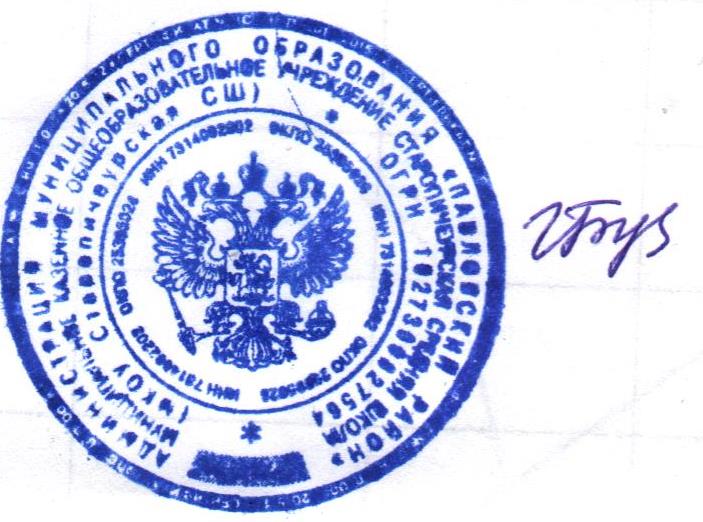 Советом школыПротокол № 1 от 30.08.22 г.УТВЕРЖДЕНАприказом директора № 76 от  30.08.22 г._________Г.Р.Букина             подпись1.Целевой раздел31.1 Пояснительная записка31.2.Цели и задачи реализации Программы41.3 Особенности осуществления образовательного процесса(национально-культурные, демографические, климатические и другие)51.4.Принципы и подходы к формированию Программы61.5. Характеристика особенностей развития детей 3-7 лет.71.6.Планируемые результаты освоения Программы92. Содержательный раздел182.1. Описание образовательной деятельности в соответствии с направлениями развитияребенка.182.1.1. Образовательная область «Социально-коммуникативное развитие»182.1.2. Образовательная область «Познавательное развитие»282.1.3. Образовательная область «Речевое развитие»352.1.4. Образовательная область «Художественно-эстетическое развитие»402.1.5. Образовательная область «Физическое развитие»442.2.Описание вариативных форм, способов, методов и средств реализации Программы482.3. Способы поддержки детской инициативы в освоении образовательной Программы562.4. Система мониторинга освоения образовательной Программы572.5. Региональный компонент612.6. Особенности взаимодействия педагогического коллектива с семьями воспитанников633.Организационный раздел653.1.Материально-техническое обеспечение	Программы. Особенности предметно-пространственной развивающей среды653.2. Обеспеченность методическими материалами и средствами обучения и воспитания693.3. Организация режима пребывания детей в образовательном учреждении72ПриложениеБаланс между непосредственно образовательной деятельностью, регламентированными видами деятельности и свободным временем ребенка75Регламент образовательной деятельности и циклограмма совместной и самостоятельнойдеятельности разновозрастной группы76Циклограмма образовательной деятельности на неделю.77Перспективный план по национально-региональному компонентуПерспективный план работы с родителями Возрастная группаЗадачиРазвивать	уверенность	в	себе	и	своих	возможностях;разновозрастнаяразвивать активность, инициативность, самостоятельность.Содействовать	становлению	социально	ценныхвзаимоотношений:	формировать	доброжелательные	иравноправные отношения между сверстниками; показыватьдетям образцы одинаково доброжелательного отношения ковсем,	удовлетворять	потребность	каждого	ребенка	вовнешних проявлениях симпатии к нему лично;Предотвращать	негативное	поведение.	Обеспечиватькаждому	ребенку	физическую	безопасность	со	сторонысверстников;Формировать	представления	о	положительных	иотрицательных	действиях.	Добиваться	четкого	различиядетьми запрещенного и нежелательного поведения («нельзя»и «не надо»).Закладывать основы доверительного отношения к взрослым,формируя доверие и привязанность к воспитателю.Формировать	отношение	к	окружающему	миру:поддерживать познавательное	отношение	к	окружающейдействительности.Игры, возникающие по инициативе детейИгры, возникающие по инициативе взрослыхНародные игрыИгры- экспериментирования:С природными объектамиС игрушкамиС животнымиОбучающие игры:	Сюжетно- дидактическиеПодвижные	Музыкально- дидактическиеУчебныеТренинговые игры:ИнтеллектуальныеСенсомоторныеАдаптивныеСюжетные самодеятельные игры:	Сюжетно- отобразительныеДосуговые игры:	Интеллектуальные игрыИгры-забавы,Обрядовые игры:СемейныеСезонныеКультовыеСюжетно-ролевыеРежиссерскиеТеатрализованныеразвлеченияТеатрализованные	Празднично- карнавальныеКомпьютерныеДосуговые игры:ИгрищаТихие игрыИгры-забавыХарактеристика сюжетной самодеятельной игрыОснова сюжетно-ролевой игры – мнимая или воображаемая ситуация.Характерная черта – самостоятельность детей.Через игру ребенок воплощает свои взгляды, представления.Дети отражают свое отношение к тому событию, которое они разыгрывают.Предпосылки сюжетно-ролевой игрыПервый этап – ознакомительная игра. Взрослый организует предметно- игровую деятельность ребенка, используя разнообразные игрушки и предметы.Второй этап – отобразительная игра. Действия ребенка направлены на выявление специфических свойств предмета и на достижение с его помощью определенного эффекта.Третий этап – сюжетно-отобразительная игра. Дети активно отображают впечатления, полученные в повседневной жизни.Формирование взаимоотношений в сюжетно-ролевой игре(А.П. Усова)Уровень неорганизованного поведения, которое ведёт к разрушению игр других детей.Уровень одиночных игр, на котором ребёнок не вступает во взаимодействие с другими детьми, но и не мешает им играть.Уровень игр рядом, когда дети могут играть вместе, но каждый действует в соответствии со своей игровой целью.Уровень кратковременного общения, на котором ребёнок на какое-то время подчиняет свои действия общему замыслу.Уровень длительного общения, на котором наступает взаимодействие на основе интереса к содержанию игры.Уровень постоянного взаимодействия на основе общих интересов, избирательных симпатий.Компоненты сюжетно-ролевой игрыСюжет игры – это сфера деятельности, которая воспроизводится детьми, отражение определенных действий, событий из жизни и деятельности окружающих.Содержание игры   –   это   то,   что   воспроизводится   ребенком   в   качествецентрального	и	характерного	момента	деятельности	и	отношений	между взрослыми в их бытовой, трудовой и общественной деятельности.Роль – игровая позиция, ребенок отождествляет себя с каким-либо персонажем сюжета и действует в соответствии с представлениями о данном персонаже.Сюжетная самодеятельная игра как деятельность предъявляет к ребенку ряд требований, способствующих формированию психических новообразований.Сюжетная самодеятельная игра как деятельность предъявляет к ребенку ряд требований, способствующих формированию психических новообразований.Сюжетная самодеятельная игра как деятельность предъявляет к ребенку ряд требований, способствующих формированию психических новообразований.Действие	вИгра	направлена	наНеобходимостьвоображаемом	планевоспроизведениесогласовывать	игровыеспособствует	развитиючеловеческихдействия	способствуетсимволической функциивзаимоотношений,формированию	реальныхмышления.следовательно,	онавзаимоотношений	междуНаличие	воображаемойспособствует	формированиюиграющими детьми.ситуации	способствуету	ребенка	способностиформированию	планаопределенным образом в нихпредставлений.ориентироваться.Первый принцип:Второй принцип:Третий принцип:для	того	чтобы	детина	каждом	возрастномна	каждом	возрастномовладели	игровымиэтапеэтапе при формированииумениями, воспитательигра развертываетсяигровых умений необхо-должен играть вместеособым образом, так, чтобыдимо ориентировать детейс ними.детьми «открывался»как	на	осуществлениеи усваивался новый, болееигрового действия, так исложный	способна пояснение его смыслапостроения игры.партнерам.Действие в воображаемом плане способствует развитию символической функциимышленияНаличие воображаемой ситуацииспособствует формированию плана представленийИгра направлена на воспроизведениечеловеческих взаимоотношений, следовательно, она способствует формированиюу ребенка способности определенным образом в них ориентироватьсяНеобходимость согласовывать игровые действия способствует формированиюреальных взаимоотношений между играющими детьмиМетоды, позволяющие педагогу наиболее эффективно проводить работу по ознакомлению детей с социальным миромМетоды, позволяющие педагогу наиболее эффективно проводить работу по ознакомлению детей с социальным миромМетоды, позволяющие педагогу наиболее эффективно проводить работу по ознакомлению детей с социальным миромМетоды, позволяющие педагогу наиболее эффективно проводить работу по ознакомлению детей с социальным миромМетоды, повышающие познавательную активностьМетоды, вызывающие эмоциональную активностьМетоды, способствующие взаимосвязи различных видов деятельностиМетоды коррекции и уточнения детских представленийЭлементарный анализСравнение по контрасту и подобию, сходствуГруппировка и классификаци яМоделировани е и конструирован иеОтветы на вопросы детейПриучение к самостоятельн ому поиску ответов на вопросыВоображаема я ситуацияПридумывани е сказокИгры- драматизацииСюрпризные моменты и элементы новизныЮмор и шуткаСочетание разнообразны х средств на одном занятииПрием предложения и обучения способу связи разных видов деятельностиПерспективно е планированиеПерспектива, направленная на последующу ю деятельностьБеседаПовторениеНаблюдениеЭксперимент и-рованиеСоздание проблемных ситуацийБеседаСодержательный (представления ребенка об окружающем мире)Эмоционально- побудительный (эмоционально- положительные чувства ребенка к окружающемумиру)Деятельностный (отражение отношения к миру в деятельности)О культуре народа, его традициях, творчествеО природе родного края и страны и деятельности человека в природеОб истории страны, отраженной в названиях улиц, памятникахО символике Родного города и страныЛюбовь и чувство привязанности к родной семье и домуИнтерес к жизни родного города и страныГордость за достижения своей страныУважение к культуре и традициям народа, к историческому прошломуВосхищениеТрудИграПродуктивная деятельностьМузыкальная деятельностьПознавательная деятельность(герб, гимн, флаг)Народным творчествомЛюбовь к роднойприроде, к родному языкуУважение к человекутруженику и желаниепринимать посильноеучастие в трудеформирование основ безопасности собственной жизнедеятельностиформирование основ безопасности собственной жизнедеятельностиформирование предпосылок экологического сознания (безопасности окружающего мира)формирование предпосылок экологического сознания (безопасности окружающего мира)Основные задачи обучения дошкольников ОБЖОсновные задачи обучения дошкольников ОБЖОсновные задачи обучения дошкольников ОБЖОсновные задачи обучения дошкольников ОБЖНаучить ребенкаНаучить ребенка бытьНаучить ребенка бытьСформировать важнейшиеориентироваться ввнимательным,внимательным,алгоритмы восприятия иокружающей егоосторожнымосторожнымдействия, которые лежат вобстановке и уметьи предусмотрительными предусмотрительнымоснове безопасногооценивать отдельныеэлементы обстановкис точки зрения “Опасно - не опасно”(ребенок должен понимать, к каким последствиям могут привести те или иные его поступки)(ребенок должен понимать, к каким последствиям могут привести те или иные его поступки)поведенияПод безопасным поведением следует понимать такой набор стереотипов и сознательных действий в изменяющейся обстановке, который позволяет сохранять индивидуальную целостность и комфортность поведения, предупреждает физическийи психический травматизм, создает нормальные условия взаимодействия между людьми.Под безопасным поведением следует понимать такой набор стереотипов и сознательных действий в изменяющейся обстановке, который позволяет сохранять индивидуальную целостность и комфортность поведения, предупреждает физическийи психический травматизм, создает нормальные условия взаимодействия между людьми.Под безопасным поведением следует понимать такой набор стереотипов и сознательных действий в изменяющейся обстановке, который позволяет сохранять индивидуальную целостность и комфортность поведения, предупреждает физическийи психический травматизм, создает нормальные условия взаимодействия между людьми.Под безопасным поведением следует понимать такой набор стереотипов и сознательных действий в изменяющейся обстановке, который позволяет сохранять индивидуальную целостность и комфортность поведения, предупреждает физическийи психический травматизм, создает нормальные условия взаимодействия между людьми.Возрастная группаЗадачи  разновозрастнаяНачать формировать основы безопасности собственной жизнедеятельности и формирования предпосылок экологического сознания (безопасности окружающего мира):формирование представлений об опасных для человека и окружающего мира природы ситуациях и способах поведения в них;приобщение к правилам безопасного для человека и окружающего мира природы поведения;передача детям знаний о правилах безопасности дорожного движения в качестве пешехода и пассажира транспортного средства;формирование осторожного и осмотрительного отношения к потенциально опасным для человека и окружающего мира природы ситуациямВозрастная группаЗадачиПривлекать	к	выполнению	отдельных	процессов	вразновозрастнаяхозяйственно-бытовом	труде	(расставить	хлебницы,	уборкагрупповой комнаты, собрать кубики, расставить игрушки и др.).Выполнять отдельные трудовые процессы в уголке природы(уход за растениями: поливать, протирать крупные листья).Формировать	первоначальные	представления	о	некоторыхвидах труда	взрослых,	простейших трудовых операциях иматериалах.Поддерживать положительное отношение к труду	взрослых.Стимулировать	ситуативные	проявления	желания	принятьучастие в труде, умение преодолевать небольшие трудности,добиваясь результата.Формы организации трудовой деятельностиПорученияпростые и сложные;эпизодические и длительные;коллективные и индивидуальныеКоллективный труд(не более 15-20 минут)Дежурство(не более 10 минут)-формирование общественно значимого мотива;- нравственный, этический аспектТипы организации труда детейТипы организации труда детейТипы организации труда детейТипы организации труда детейИндивидуальныйТруд рядомКоллективныйКоллективныйИндивидуальныйТруд рядомОбщийСовместныйСовместная образовательнаядеятельность педагогов и детейСовместная образовательнаядеятельность педагогов и детейСамостоятельная деятельность детейОбразовательная деятельность в семьенепосредственнообразовательная деятельностьобразовательная деятельность в режимных моментахСамостоятельная деятельность детейОбразовательная деятельность в семьеЗанятия. Экскурсии Наблюдения. Чтение художественной литературы.Беседы. Просмотр видеофильмов. Дидактические игры.Объяснение. Упражнения. Рассматривание иллюстраций.Моделирование.Индивидуальная работа.Обучение. Объяснение. Напоминание. Личный пример. Похвала.Наблюдения. Упражнения.Игры – подвижные, дидактические, творческие.Рассматривание иллюстраций.Трудовая деятельность. Театрализованные постановки.Праздники и развлечения.Игры со сверстниками (сюжетно-ролевые, дидактические, театрализованные, подвижные, хороводные).Самообслуживание. Дежурство.Совместное со сверстниками рассматривание иллюстраций.Совместная со сверстниками продуктивная деятельность. Экспериментирование. Наблюдения.Экскурсии. Путешествия. Наблюдения. Чтение.Личный пример. Беседа.Объяснение.Совместная образовательная деятельность педагогов и детейСовместная образовательная деятельность педагогов и детейСамостоятельная деятельность детейОбразовательная деятельность в семьенепосредственно образовательнаядеятельностьобразовательная деятельность врежимных моментахСамостоятельная деятельность детейОбразовательная деятельность в семьеЗанятия. Экскурсии, наблюдения. Беседа.Чтение. Объяснение. Обучение.Обучение. Объяснение. Показ.Напоминание. Личный пример. Похвала.Тематический досуг.Игры (сюжетно- ролевые, дидактические, театрализованные). Самообслуживание.Рассматривание иллюстраций.Беседа.Личный пример. Рассказ.Объяснение. Напоминание. Запреты.Похвала.Напоминание. Упражнения. Рассказ.Ситуативный разговор.Творческие задания.Дидактическая игра.Проблемные ситуации.Продуктивная деятельность. Рассматривание иллюстраций.Упражнения. Тренинги.Игры. Рассматривание иллюстраций.Продуктивная деятельность.Чтение художественной литературы.Совместная образовательная деятельность педагогов и детейСовместная образовательная деятельность педагогов и детейСамостоятельная деятельность детейОбразовательная деятельность в семьенепосредственно образовательная деятельностьобразовательная деятельность в режимных моментахСамостоятельная деятельность детейОбразовательная деятельность в семьеСоздание ситуаций, вызывающих желание трудиться и побуждающих детей:к проявлению трудовых навыков,оказанию помощи сверстнику и взрослому,проявлению	заботливого	отношения	к природе.Трудовые поручения.Самостоятельное планирование трудовой деятельности.Создание ситуаций, вызывающих желание трудиться и побуждающих детей:к проявлению трудовых навыков,оказанию помощи сверстнику и взрослому,проявлению	заботливого	отношения	к природе.Трудовые поручения.Самостоятельное планирование трудовой деятельности.Показ. Объяснение. Обучение.Наблюдение. Напоминание.Самообслуживание. Обучение.Напоминание. Беседы.Разыгрывание игровых ситуаций. Упражнение.Объяснение. Наблюдение. поручения.Совместный труд. Чтение и рассматриваниеИгры - сюжетно- ролевые, дидактические.Совместный труд. Дежурство.Рассматривание иллюстраций.Продуктивная деятельность.Беседы.Личный пример. Показ.Напоминание. Объяснение. Совместный труд детей и взрослых. Рассказ.Просмотр видеофильмов, диафильмов.иллюстраций о труде взрослых.Тематические праздники и развлечения. Просмотр видео, диафильмов.Продуктивная деятельность. Экскурсии.Возрастная группаЗадачиразновозрастнаяФормировать элементарные представления об основных свойствах предметов и разновидностях цвета, формы, величины, пространства, силы звука на основе чувственного опыта;развивать умение выделять отдельные признаки предметов, находить сходство предметов по признакам;начинать развивать детское экспериментирование;знакомить с формой, свойствами и возможностями строительного материала, способами конструирования по образцу;поддерживать и укреплять познавательную мотивацию и познавательную активность;расширять представления о различных целях деятельности взрослых;создавать условия для самостоятельной постановки целей, способствовать осознанию этих целей, развитию умения ихформулировать;продолжать знакомить с предметным содержанием окружающего рукотворного мира;передавать информацию об отдельных представителях растительного и животного мира;способствовать развитию самостоятельной познавательной активности;развивать умения сравнивать предметы контрастных и одинаковых размеров, развивать представления о равенстве – неравенстве групп предметов, осваивать приемы осязательно- двигательным и зрительным путем, различать и называть формы;развивать пространственные ориентировки относительно своего тела и направления от себя;развивать временные представления (части суток, времена года).Познавательное развитие дошкольниковПознавательное развитие дошкольниковПознавательное развитие дошкольниковРазвитие мышления, памяти и вниманияРазвитие творчестваФормирование специальных способов ориентацииРазличные видыдеятельностиКонструктивное творчествоЭкспериментирование с природным материаломВопросы детейТеатрально-игровое творчество (развитие речевой интонационной выразительности,театрализованные игры)Экспериментирование с природным материаломЗанятия по развитию логикиТеатрально-игровое творчество (развитие речевой интонационной выразительности,театрализованные игры)Использование схем, символов, знаковРазвивающие игрыТеатрально-игровое творчество (развитие речевой интонационной выразительности,театрализованные игры)Использование схем, символов, знаковОрганизация речевого общения детей, обеспечивающая самостоятельное использование слов, обозначающих математические понятия, явления окружающей действительностиОрганизация обучения детей, предполагающая использование детьми совместных действий в освоении различных понятий. Для этого на занятиях дети организуются в микрогруппы по 3-4 человека. Такая организацияпровоцирует активное речевое общениедетей со сверстникамиОрганизация разнообразных форм взаимодействия: “педагог - дети”, “дети - дети”Организация разнообразных форм взаимодействия: “педагог - дети”, “дети - дети”Позиция педагогаПсихологическаяФиксация успеха,при организации жизниперестройкадостигнутого ребенком,детей в детском саду,позиции педагога наего аргументация создаетдающая возможностьличностно-положительный эмоцио-самостоятельногоориентированноенальный фон длянакопления чувственноговзаимодействие с ребенкомпроведения обучения,опыта и его осмысления.в процессе обучения,способствуетОсновная роль воспитателя -содержанием котороговозникновениюорганизация ситуаций дляявляется формирование упознавательного интересапознания детьмидетей средств и способовотношений междуприобретения знанийпредметами, когда ребенокв ходе специальносохраняет в процессеорганизованнойобучениясамостоятельнойчувство комфортностидеятельностии уверенности всобственных силахЦель:	интеллектуальное	развитие	детей,	формирование	приемов	умственнойдеятельности, творческого и вариативного мышления на основе овладения детьми количественными отношениями предметов и явлений окружающего мира.Цель:	интеллектуальное	развитие	детей,	формирование	приемов	умственнойдеятельности, творческого и вариативного мышления на основе овладения детьми количественными отношениями предметов и явлений окружающего мира.Цель:	интеллектуальное	развитие	детей,	формирование	приемов	умственнойдеятельности, творческого и вариативного мышления на основе овладения детьми количественными отношениями предметов и явлений окружающего мира.Цель:	интеллектуальное	развитие	детей,	формирование	приемов	умственнойдеятельности, творческого и вариативного мышления на основе овладения детьми количественными отношениями предметов и явлений окружающего мира.Цель:	интеллектуальное	развитие	детей,	формирование	приемов	умственнойдеятельности, творческого и вариативного мышления на основе овладения детьми количественными отношениями предметов и явлений окружающего мира.Цель:	интеллектуальное	развитие	детей,	формирование	приемов	умственнойдеятельности, творческого и вариативного мышления на основе овладения детьми количественными отношениями предметов и явлений окружающего мира.Традиционные задачи ФЭМП в ДОУТрадиционные задачи ФЭМП в ДОУТрадиционные задачи ФЭМП в ДОУТрадиционные задачи ФЭМП в ДОУТрадиционные задачи ФЭМП в ДОУТрадиционные задачи ФЭМП в ДОУКоличество и счетВеличинаФормаЧислои цифраОриентировк а во времениОриентировка в пространствеРазвивающие задачи ФЭМПРазвивающие задачи ФЭМПРазвивающие задачи ФЭМПРазвивающие задачи ФЭМПРазвивающие задачи ФЭМПРазвивающие задачи ФЭМПФормировать представлени е о числеФормировать геометрические представленияФормировать представление о преобразованиях	(временные представления, представления об изменении количества, об арифметических действиях, частии целом)Формировать представление о преобразованиях	(временные представления, представления об изменении количества, об арифметических действиях, частии целом)Формировать представление о преобразованиях	(временные представления, представления об изменении количества, об арифметических действиях, частии целом)Развивать сенсорные возможностиФормировать навыки выражения количества	через	число (формирование навыков счета и измерения различных величинФормировать навыки выражения количества	через	число (формирование навыков счета и измерения различных величинРазвивать логическое мышление (формирование представлений	о порядке	изакономерности, об	операциях классификации	и сериации, знакомство		с элементами логики высказываний) навыков		счета	и измерения различныхвеличин.Развивать логическое мышление (формирование представлений	о порядке	изакономерности, об	операциях классификации	и сериации, знакомство		с элементами логики высказываний) навыков		счета	и измерения различныхвеличин.Развивать абстрактное воображение, образную память, ассоциативное мышление, мышление по аналогии –предпосылки творческого продуктивного мышления.Развивать абстрактное воображение, образную память, ассоциативное мышление, мышление по аналогии –предпосылки творческого продуктивного мышления.Формы работы по формированию элементарных математических представленийФормы работы по формированию элементарных математических представленийФормы работы по формированию элементарных математических представленийФормы работы по формированию элементарных математических представленийФормы работы по формированию элементарных математических представленийФормы работы по формированию элементарных математических представленийОбучение в повседневных бытовых ситуациях (МлДВ).Демонстрацион- ные опыты (МлДВ)Сенсорны е праздники (МлДВ)Театрализация с математическим содержанием – на этапе объяснения или повторения и закрепления (средняяи старшие группы)Театрализация с математическим содержанием – на этапе объяснения или повторения и закрепления (средняяи старшие группы)Коллективное занятие (средняя и старшие группы)Занятие с четкими правилами, обязательное для всех, фиксированной продолжительности (подготовительная группа, на основе соглашения с детьми).Занятие с четкими правилами, обязательное для всех, фиксированной продолжительности (подготовительная группа, на основе соглашения с детьми).Свободные беседы гуманитарной направленности по истории математики,	о прикладных аспектахматематики (МлДВ).Свободные беседы гуманитарной направленности по истории математики,	о прикладных аспектахматематики (МлДВ).Самостоятельная деятельность в развивающей среде (все возрастные группы).Самостоятельная деятельность в развивающей среде (все возрастные группы).Принципы организации работы по формированию элементарных математических представленийПринципы организации работы по формированию элементарных математических представленийПринципы организации работы по формированию элементарных математических представленийПринципы организации работы по формированию элементарных математических представленийПринципы организации работы по формированию элементарных математических представленийПринципы организации работы по формированию элементарных математических представленийИспользование разнообразного и разнопланового дидактического материала, позволяющего обобщить понятия «число»,«множество», «форма»Использование разнообразного и разнопланового дидактического материала, позволяющего обобщить понятия «число»,«множество», «форма»Стимулирование активной речевой деятельности детей, речевое сопровождение перцептивных действийСтимулирование активной речевой деятельности детей, речевое сопровождение перцептивных действийВозможность сочетания самостоятельной деятельности детей и их разнообразного взаимодействия при освоении математических понятийВозможность сочетания самостоятельной деятельности детей и их разнообразного взаимодействия при освоении математических понятийЭкспериментирование как методическая система познавательного развития дошкольниковНаблюдения – целенаправленный процесс, в результате которого ребенок должен самполучать знанияОпытыПоисковая деятельность как нахождение способа действияДемонстрационные (показ воспитателя) и лабораторные (детивместес воспитателем, с его помощью)Кратковременные и долгосрочныеОпыт- доказательство и опыт- исследованиеИз строительного материалаПрактическое и компьютерноеИз деталей конструкторовИз бумагиИз природного материалаИз крупногабаритныхмодулейПо моделиПо условиямПо образцуПо замыслуПо темеОсновным содержанием экологического воспитания является формирование уребенка осознанно-правильного отношения к природным явлениям и объектам, которые окружают его и с которыми он знакомится в дошкольном детстве.Основным содержанием экологического воспитания является формирование уребенка осознанно-правильного отношения к природным явлениям и объектам, которые окружают его и с которыми он знакомится в дошкольном детстве.Разделы программыРазделы программы1Неживая среда – среда жизни растений, животных, человека.(Мироздание (Вселенная); Вода; Воздух; Почва и камни; Сезоны).2Многообразие растений и связь их со средой обитания.(Комнатные растения; Растения на участке детского сада).3Многообразие животных и их связь со средой обитания.(Обитатели уголка природы; Домашние животные;Перелетные и зимующие птицы).4Рост и развитие растений и животных, их связь со средой обитания.(Растения; Животные: птицы, млекопитающие).5Жизнь растений и животных в сообществе.(Лес как экосистема; Пруд, озеро, река как экосистема; Луг как экосистема).6Взаимодействие человека с природой.(Человек – живое существо; Как человек использует природу; Как человек охраняет природу).НаглядныеПрактическиеСловесныеНаблюденияКратковременныедлительныеопределение состояния предмета по отдельным признакамвосстановление картины целого по отдельным признакамИграДидактические игры:предметные,настольно-печатные,словесныеигровые упражнения и игры- занятия.Подвижные игрыТворческие игры (в т.ч. строительные)РассказБеседаЧтениеРассматривание-картин,-демонстрация фильмовТруд в природе-индивидуальные поручения- коллективный трудЭлементарные опытыРассказБеседаЧтениеСформировать у ребенка представление о себе как о представителе человеческого рода.Сформировать у ребенка представлений о людях, живущих на Земле, об их чувствах, поступках, правах и обязанностях; о разнообразнойдеятельности людей.Сформировать у ребенка представлений о людях, живущих на Земле, об их чувствах, поступках, правах и обязанностях; о разнообразнойдеятельности людей.На основе познания развивать творческую, свободную личность, обладающую чувством собственного достоинства и уважением к людям.Триединая функция знаний о социальном мире:Триединая функция знаний о социальном мире:Триединая функция знаний о социальном мире:Триединая функция знаний о социальном мире:Знания должны нести информацию (информативность знаний.Знания должны вызывать эмоции, чувства, отношения (эмоциогенность знаний).Знания должны вызывать эмоции, чувства, отношения (эмоциогенность знаний).Знания должны побуждать к деятельности, поступкам (побудительность).Формы организации образовательной деятельностиФормы организации образовательной деятельностиФормы организации образовательной деятельностиФормы организации образовательной деятельностиПознавательные эвристические беседы.Чтение художественной литературы.Познавательные эвристические беседы.Чтение художественной литературы.Игры (сюжетно-ролевые, драматизации, подвижные).Наблюдения.Игры (сюжетно-ролевые, драматизации, подвижные).Наблюдения.Изобразительная и конструктивная деятельность.Экспериментирование и опыты. Музыка.Изобразительная и конструктивная деятельность.Экспериментирование и опыты. Музыка.Трудовая деятельность. Праздники и развлечения. Индивидуальные беседы.Трудовая деятельность. Праздники и развлечения. Индивидуальные беседы.Трудовая деятельность. Праздники и развлечения. Индивидуальные беседы.Методы, позволяющие педагогу наиболее эффективно проводить работу по ознакомлению детей с социальным миром.Методы, позволяющие педагогу наиболее эффективно проводить работу по ознакомлению детей с социальным миром.Методы, позволяющие педагогу наиболее эффективно проводить работу по ознакомлению детей с социальным миром.Методы, позволяющие педагогу наиболее эффективно проводить работу по ознакомлению детей с социальным миром.Методы, позволяющие педагогу наиболее эффективно проводить работу по ознакомлению детей с социальным миром.Методы, повышающие познавательную активностьМетоды, вызывающие эмоциональную активностьМетоды, вызывающие эмоциональную активностьМетоды, способствующие взаимосвязи различных видовдеятельностиМетоды коррекции и уточнения детскихпредставленийЭлементарный анализ Сравнение по контрасту иподобию, сходству Группировка и классификация Моделирование и конструирование Ответы на вопросы детей Приучение к самостоятельному поиску ответов навопросыВоображаемая ситуация Придумывание сказокИгры- драматизации Сюрпризные моменты и элементы новизны Юмор и шутка Сочетание разнообразных средств на одном занятииВоображаемая ситуация Придумывание сказокИгры- драматизации Сюрпризные моменты и элементы новизны Юмор и шутка Сочетание разнообразных средств на одном занятииПрием предложения и обучения способу связи разных видов деятельности Перспективное планирование Перспектива, направленная на последующую деятельность БеседаПовторение Наблюдение Экспериментирование Создание проблемных ситуацийБеседаСовместная образовательнаяСовместная образовательнаяСамостоятельнаяОбразовательнаядеятельность педагогов и детейдеятельность педагогов и детейдеятельностьдеятельность внепосредственнообразовательнаядетейсемьеобразовательнаядеятельность вдеятельностьрежимныхмоментахПоказ.Напоминание.ИгрыБеседа.Экскурсии,Объяснение.(развивающие,Коллекционирование.наблюдение.Обследование.подвижные, соПросмотрБеседа.Наблюдение.строительнымвидеофильмов.- Занятия.Развивающие игры.материалом).Прогулки.Опыты,Игра-Игры-ДомашнееэкспериментированиеэкспериментироваэкспериментироваэкспериментированиеИгровые упражнения.ние.ния.Уход за животными иИгры (дидактические,ПроблемныеМоделирование.растениями.подвижные). Проектная деятельность. Труд в природе. Чтение книг.Рассматривание.ситуации. Игровые упражнения. Рассматривание чертежей и схем. Моделирование.Коллекционирован ие.Интеллектуальные игры.Тематическая прогулка.Трудовая деятельность. Тематические выставки.Наблюдение. Интегрированная детская деятельность: включение ребенком полученного сенсорного опыта в его практическую деятельность- предметную, продуктивную, игровую.Опыты.Труд в уголке природы.Продуктивная деятельность.Совместное конструктивное творчество.Коллекционирование. Интеллектуальные игры.Возрастная	п/группаЗадачи разновозрастнаяРазвивать речь детей: обогащать словарь; развивать произносительную сторону речи;способствовать развитию грамматического строя речи; Способствовать формированию предпосылок связной речи детей:диалогическая форма речи;монологическая форма речи.Возрастная группаЗадачиВводить детей в мир художественного слова. Формироватьразновозрастнаяинтерес к книге. Развивать умение читать наизусть потешкии	небольшие	авторские	стихотворения.	Использоватьразнообразные	виды	театров	для	инсценировки	ужезнакомых детям сказок, стихотворений.Основные направления развития речи детей в ДОУ1. Развитие словаря: освоение значений слов и их уместное употребление всоответствии с контекстом высказывания, с ситуацией, в которой происходит общение.2. Воспитание звуковой культуры речи: развитие восприятия звуков родной речи ипроизношения.3. Формирование грамматического строя: морфология (изменение слов по родам, числам. падежам); синтаксис (освоение различных типов словосочетаний и предложений);словообразование.4. Развитие связной речи: диалогическая (разговорная) речь; монологическая речь(рассказывание).5.Формирование элементарного осознания явлений языка и речи: различение звука и слова, нахождение места звука в слове.6.Воспитание любви и интереса к художественному слову.Методы развития речиМетоды развития речиМетоды развития речиНаглядные:Непосредственное наблюдение и его разновидности (наблюдение в природе, экскурсии)Опосредованное наблюдение(изобразительная наглядность: рассматриваниеигрушек и картин, рассказывание по игрушками картинам).Словесные:Чтение и рассказывание художественных произведенийЗаучивание наизустьПересказОбобщающая беседаРассказывание без опоры на наглядный материал.Практические:Дидактические игры,игры-драматизации,инсценировки,дидактические упражнения,пластические этюды,хороводные игры.Приемы развития речиПриемы развития речиПриемы развития речиСловесные:Наглядные:Игровые:- речевой образец- показ иллюстративного- игровое сюжетно-- повторноематериаласобытийное развертываниепроговаривание- показ положения- игровые проблемно-- объяснениеорганов артикуляции припрактические ситуации- указанияобучении правильному- игра-драматизация с- оценка детской речизвукопроизношениюакцентом на эмоциональное- вопроспереживание- имитационно-моделирующиеигры- ролевые обучающие игры- дидактические игры1.Ежедневное чтение детям вслух является обязательным и рассматривается кактрадиция.2.В отборе художественных текстов учитываются предпочтения педагогов иособенности детей, а также способность книги конкурировать с видеотехникой не только на уровне содержания, но и на уровне зрительного ряда.3.Создание по поводу художественной литературы детско-родительских проектов с включением различных видов деятельности: игровой, продуктивной, коммуникативной, познавательно-исследовательской, в ходе чего создаются целостные продукты в виде книг самоделок, выставок изобразительного творчества,макетов, плакатов, карт и схем, сценариев викторин, досугов, детско-родительских праздников и др.4.Отказ от обучающих занятий по ознакомлению с художественной литературой впользу свободного непринудительного чтения.Совместная образовательная деятельность педагогов и детейСовместная образовательная деятельность педагогов и детейСамостоятельная деятельность детейОбразовательная деятельность в семьенепосредственно образовательная деятельностьобразовательная деятельность в режимныхмоментахСамостоятельная деятельность детейОбразовательная деятельность в семьеЗанятия.Игры с предметами и сюжетными игрушками.Обучающие игры с использованием предметов и игрушек. Коммуникативные игры с включением малых фольклорных форм (потешки, прибаутки, частушки, колыбельные).Чтение, рассматривание иллюстраций.Совместная продуктивная деятельность.Дидактические игры. Настольно-печатныеРечевое стимулирование (повторение, объяснение, обсуждение, побуждение, напоминание, уточнение).Беседы с опорой на зрительное восприятие и без опоры на него.Хороводные игры, пальчиковые игры. Тематические досуги.Мимические, Лого ритмические, артикуляционные гимнастики.РечевыеКоллективный монолог.Игра- драматизация с использованием разных видов театров (театр на банках, ложках и т.п.).Сюжетно-ролевые игры.Игра- импровизация по мотивам сказок. Театрализованные игры.Дидактические игры.Игры-драматизации. Настольно- печатные игры.Совместная продуктивная иРечевые игры. Беседы.Чтение, рассматривание иллюстраций.Игры-драматизации. Совместные семейные проекты. Разучивание скороговорок, чистоговорок.игры. Продуктивная деятельность. Разучивание стихотворений. Речевые задания и упражнения. ситуаций.Работа по:-обучению пересказу с опорой на вопросы воспитателя;-обучению составлению описательного рассказа об игрушке с опорой на речевые схемы;-обучению пересказу по серии сюжетных картинок;-обучению пересказу по картине;-обучению пересказу литературного произведения( коллективное рассказывание); Показ настольного театра, работа сфланелеграфом.дидактические игры.Наблюдения. Чтение.Слушание, воспроизведение, имитирование.Разучивание скороговорок, чистоговорок. Индивидуальная работа.Освоение формул речевого этикета. Наблюдение за объектами живой природы, предметным миром.Праздники и развлечения.игровая деятельность детей.Совместная образовательная деятельность педагогов и детейСовместная образовательная деятельность педагогов и детейСамостоятельная деятельность детейОбразовательная деятельность в семьенепосредственно образовательная деятельностьобразовательная деятельность в режимныхмоментахСамостоятельная деятельность детейОбразовательная деятельность в семьеРассказывание по иллюстрациям.Творческие задания. Заучивание.Беседа. Рассказ.Чтение. Дидактические,Игровая деятельность.Рассматривание иллюстраций.Посещение театра, музея, выставок. Беседы.Рассказы.Чтение художественной и познавательной литературы.настольно- печатные игры. Досуги.Игры- драматизации. Выставка в книжном уголке.Театрализованная деятельность.Игры- драматизации, игры- инсценировки..Чтение. Прослушивание аудиозаписей.Возрастная группаЗадачиразновозрастнаяСоздание условий для самостоятельной постановки детьми целей, осознанию этих целей, развитие умений их формулирования в продуктивных видах деятельности (рисовании, лепки, конструировании);формирование умений пользоваться различными орудиями: кистью, карандашом;ознакомление с приемами работы с различными материалами: бумагой, пластилином, строительными блоками и др;ознакомление с произведениями изобразительного, декоративно-прикладного искусства;побуждение детей формировать и выражать собственные эстетические оценки и предпочтения.Возрастная группаЗадачи2 младшая группа(3-4 года)Пробуждать эмоциональную отзывчивость к эстетической стороне окружающей действительности.Развивать зрительное и слуховое восприятие ребенка. Создавать условия для восприятия музыки как средства передачи чувств и настроения.Совместная образовательнаядеятельность педагогов и детейСовместная образовательнаядеятельность педагогов и детейСамостоятельная деятельность детейОбразовательная деятельность в семьенепосредственно образовательная деятельностьобразовательная деятельность врежимных моментахСамостоятельная деятельность детейОбразовательная деятельность в семьеЗанятия. Дидактические игры. Наблюдение.Рассматривание. Чтение.Обыгрывание незавершённого рисунка.Коллективная работа. Обучение.Создание условий для выбора.Опытно- экспериментальная деятельность.Беседа.Творческие задания.Наблюдение. Беседа.Проблемные ситуации.Обсуждение. Проектная деятельность. Дизайн.Занимательные показы.Индивидуальная работа.Тематические праздники и развлечения.Сюжетно-ролевые игры.Наблюдение. Сбор материала для оформления. Экспериментирова ние сматериалами.Беседа. Рассматривание. Наблюдение.Рассказы. Экскурсии Чтение.Детско-родительская проектная деятель ность.Совместная образовательнаяСовместная образовательнаяСамостоятельнаяОбразовательнаядеятельность педагогов и детейдеятельность педагогов и детейдеятельностьдеятельность внепосредственнообразовательнаядетейсемьеобразовательнаядеятельность вдеятельностьрежимныхмоментахЗанятия.ИспользованиеИгры вПосещения музеев,Слушаниемузыки:«праздники»,выставок, детских(музыкальные сказки,- на утренней«концерт»,музыкальныхинструментальнаягимнастике и«оркестр»,театров.музыка).физкультурных«музыкальныеПрослушиваниеБеседы с детьми озанятиях,занятия»,аудиозаписей.музыке.- во время«телевизор».ПросмотрМузыкально-умывания,Сюжетно-ролевыеиллюстраций,дидактическая игра.- в сюжетно-игры.репродукций картин,Театрализованнаяролевых играх;Импровизацияпортретовдеятельность.Рассматривание иллюстраций в детских книгах, репродукций, предметов окружающей действительности.- Рассматривание портретов композиторов.перед дневным сном,при пробуждении. Музыкально- дидактическая игра. Индивидуальная работа.Праздники. Развлечения. Просмотр мультфильмов, фрагментов детских музыкальных фильмов.мелодий на собственные слова, придумывание песенок.Придумывание простейших танцевальных движений.Инсценирование содержания песен, хороводов.Составление композиций танца. Импровизация на инструментах.Музыкально- дидактические игры.Игры- драматизации. Аккомпанемент в пении, танце и др. Детский ансамбль,оркестр.композиторов. Просмотр видео- фильмов.Обучение игре на музыкальных инструментах.ЦелиЦелиЦелигармоничное физическое развитие;	формирование интереса и ценностного отношения к занятиям физической культурой;формирование основ здорового образа жизни.гармоничное физическое развитие;	формирование интереса и ценностного отношения к занятиям физической культурой;формирование основ здорового образа жизни.гармоничное физическое развитие;	формирование интереса и ценностного отношения к занятиям физической культурой;формирование основ здорового образа жизни.ЗадачиЗадачиЗадачиОздоровительныеохрана жизни и укрепление здоровья, обеспечение нормального функционирования всех органов и систем организма;всестороннее физическое совершенствование функций организма;повышение работоспособности и закаливание.Образовательныеформирование двигательных умений и навыков;развитие физически качеств;овладение ребенком элементарными знаниями о своем организме, роли физических упражнений в его жизни, способах укрепления собственного здоровья.Воспитательныеформирование интереса и потребности в занятиях физическими упражнениями;разностороннее гармоничное развитие ребенка (не только физическое, но и умственное, нравственное, эстетическое, трудовое).Средства физического развитияСредства физического развитияСредства физического развитияФизические упражненияЭколого-природные факторыПсихогигиенические факторыНаправления физического развитияНаправления физического развитияНаправления физического развитияПриобретение детьми опыта в двигательной деятельности:связанной с выполнением упражнений;направленной на развитие таких физических качеств как координация и гибкость;Способствующей правильному формированию опорно-двигательной системы организма, развитию равновесия, координации движений, крупной и мелкой моторики;	связанной с правильным, неСтановление целенаправленности и саморегуляции в двигательной сфереСтановление ценностей здорового образа жизни, овладение его элемен- тарными нормами и правилами(в питании, двигательном режиме, закаливании,при формировании полезных привычек и др.)наносящим вреда организму, выполнением основных движений (ходьба, бег, мягкие прыжки, повороты в обестороны).Методы физического развитияМетоды физического развитияМетоды физического развитияНаглядные:Наглядно-зрительные приемы (показ физических упражнений, использование наглядных пособий,имитация, зрительные ориентиры);Наглядно-слуховые приемы (музыка, песни);Тактильно-мышечные приемы (непосредственная помощь воспитателя).Словесные:Объяснения, пояснения, указания;Подача команд, распоряжений, сигналов;Вопросы к детям;Образный сюжетный рассказ, беседа;Словесная инструкция.Практические:- Повторение упражнений без изменения и с изменениями; Проведение упражнений в игровой форме; Проведение упражнений в соревновательной форме.Возрастная группаЗадачи разновозрастнаяСодействовать полноценному физическому развитию детей. Поддерживать потребность в самостоятельной двигательной активности.Способствовать физическому развитию детей. Обогащать двигательный опыт детей. Содействовать развитию физических качеств.Возрастная группаЗадачиразновозрастнаяФормировать	предпосылки	здорового	образа	жизни.Обеспечивать безопасность жизнедеятельности детей. Укреплятьздоровье детей. Организовывать рациональный режим дня вгруппе,	обеспечивающий	физический	и	психологическийкомфорт	ребенка.	Закреплять	потребность	в	чистоте	иаккуратности,	совершенствовать	культурно-гигиеническиенавыки, начинать формировать навыки культурного поведения.Совместная образовательнаядеятельность педагогов и детейСовместная образовательнаядеятельность педагогов и детейСамостоятельная деятельность детейОбразовательная деятельность в семьенепосредственнообразовательная деятельностьобразовательнаядеятельность в режимных моментахСамостоятельная деятельность детейОбразовательная деятельность в семьеФизкультурные занятия:сюжетно-игровые,тематические,-классические,-тренирующее.на тренажерах,на улице,походы. Общеразвивающие упражнения:с предметами,без предметов,-сюжетные,-имитационные. Игры с элементами спорта.Спортивные упражнения.Индивидуальная работа с детьми. Игровые упражнения. Игровые ситуации.Утренняя гимнастика:-классическая,-игровая,-полоса препятствий,-музыкально-ритмическая,-аэробика,имитационные движения.Физкультминутки. Динамические паузы. Подвижные игры.Игровые упражнения. Игровые ситуации.Проблемная ситуация. Имитационные движения.Спортивные праздники и развлечения. Гимнастика после дневного сна:-оздоровительная,-коррекционная,-полоса препятствий. Упражнения:-корригирующие,-классические.коррекционные.Подвижные игры. Игровые упражнения.Имитационные движения.Беседа. Совместные игры. Походы.Занятия в спортивных секциях.Посещения бассейна.Совместная образовательнаядеятельность педагогов и детейСовместная образовательнаядеятельность педагогов и детейСамостоятельная деятельность детейОбразовательная деятельность в семьенепосредственнообразовательная деятельностьобразовательнаядеятельность в режимных моментахСамостоятельная деятельность детейОбразовательная деятельность в семьеЗанятия- развлечения. Занятия.Объяснение. Показ.Дидактические игры. Чтение художественных произведений.Личный пример. Иллюстративный материал.Досуг. Театрализованныеигры.Сюжетно-ролевые игры.Подвижные игры.Беседа. Совместные игры. Чтение художественных произведений.Совместная образовательнаядеятельность педагогов и детейСовместная образовательнаядеятельность педагогов и детейСамостоятельная деятельность детейОбразовательная деятельность в семьенепосредственно образовательная деятельностьобразовательная деятельность в режимныхмоментахСамостоятельная деятельность детейОбразовательная деятельность в семьеОсновные формы: игра, занятие, наблюдение, экспериментирование, разговор, решение проблемныхситуаций, проектная деятельность и др.Решение образовательных задач в ходе режимных моментовДеятельность ребенка в разнообразной, гибко меняющейся предметно- развивающей и игровой средеРешение образовательных задач в семьеДетская деятельностьПримеры форм работыИгроваяСюжетные игры,игры с правиламиДвигательнаяПодвижные игры с правилами, подвижные дидактические игры, игровые упражнения, соревнованияКоммуникативнаяБеседаСитуативный разговор Речевая ситуацияСоставление и отгадывание загадок Игры (сюжетные, с правилами)ТрудоваяСовместные действия Дежурство ПоручениеЗадание Реализация проектаПознавательно- исследовательскаяНаблюдение ЭкскурсияРешение проблемных ситуаций Экспериментирование Коллекционирование МоделированиеРеализация проектаИгры (сюжетные, с правилами)ПродуктивнаяМастерская по изготовлению продуктов детского творчества,Реализация проектовМузыкально- художественнаяСлушание ПениеМузыкально-ритмические движения Музыкальное творчествоПодвижные игры (с музыкальным сопровождением) Музыкально-дидактические игрыЧтение художественной литературыЧтение ОбсуждениеРазучивание.МесяцТемаЗадачСовместная образовательнаяСовместная образовательнаяСамостоятельОбразовательМесяцнеделидеятельность педагогов и детейдеятельность педагогов и детейнаянаяМесяцидеятельность детейдеятельность в семьеМесяциНепосредственн оОбразовательна я деятельностьдеятельность детейдеятельность в семьеМесяцобразовательнаяв режимныхМесяцдеятельностьмоментах1-я половина дня1-я половина дня1-я половина дня1-я половина дня1-я половина дня2-я половина дня2-я половина дняОбразовательная деятельность в режиме дняУтренняя гимнастикаОрганизация гигиенических процедур, кормления,Непосредственно образовательная деятельностьОрганизация прогулкиОбразовательная деятельность в режиме дняОрганизация прогулкиЛинии развития ребенка1-я половина дня2-я половина дняФизическоеПриём детей на воздухеГимнастика после снаЗакаливание (воздушные ванны, ходьба босиком в спальне)Физкультурные досуги, игры и развлеченияСамостоятельная двигательная деятельностьЗанятия ритмической гимнастикойПрогулка (индивидуальнаяработа по развитию движений)развитие иоздоровлениев теплое время годаУтренняя гимнастикаГимнастика после снаЗакаливание (воздушные ванны, ходьба босиком в спальне)Физкультурные досуги, игры и развлеченияСамостоятельная двигательная деятельностьЗанятия ритмической гимнастикойПрогулка (индивидуальнаяработа по развитию движений)(подвижные игры,Гимнастика после снаЗакаливание (воздушные ванны, ходьба босиком в спальне)Физкультурные досуги, игры и развлеченияСамостоятельная двигательная деятельностьЗанятия ритмической гимнастикойПрогулка (индивидуальнаяработа по развитию движений)игровые сюжеты)ГигиеническиеГимнастика после снаЗакаливание (воздушные ванны, ходьба босиком в спальне)Физкультурные досуги, игры и развлеченияСамостоятельная двигательная деятельностьЗанятия ритмической гимнастикойПрогулка (индивидуальнаяработа по развитию движений)процедуры (обширноеГимнастика после снаЗакаливание (воздушные ванны, ходьба босиком в спальне)Физкультурные досуги, игры и развлеченияСамостоятельная двигательная деятельностьЗанятия ритмической гимнастикойПрогулка (индивидуальнаяработа по развитию движений)умывание, полосканиеГимнастика после снаЗакаливание (воздушные ванны, ходьба босиком в спальне)Физкультурные досуги, игры и развлеченияСамостоятельная двигательная деятельностьЗанятия ритмической гимнастикойПрогулка (индивидуальнаяработа по развитию движений)рта)Закаливание вГимнастика после снаЗакаливание (воздушные ванны, ходьба босиком в спальне)Физкультурные досуги, игры и развлеченияСамостоятельная двигательная деятельностьЗанятия ритмической гимнастикойПрогулка (индивидуальнаяработа по развитию движений)повседневной жизниГимнастика после снаЗакаливание (воздушные ванны, ходьба босиком в спальне)Физкультурные досуги, игры и развлеченияСамостоятельная двигательная деятельностьЗанятия ритмической гимнастикойПрогулка (индивидуальнаяработа по развитию движений)(облегченная одежда вГимнастика после снаЗакаливание (воздушные ванны, ходьба босиком в спальне)Физкультурные досуги, игры и развлеченияСамостоятельная двигательная деятельностьЗанятия ритмической гимнастикойПрогулка (индивидуальнаяработа по развитию движений)группе, одежда поГимнастика после снаЗакаливание (воздушные ванны, ходьба босиком в спальне)Физкультурные досуги, игры и развлеченияСамостоятельная двигательная деятельностьЗанятия ритмической гимнастикойПрогулка (индивидуальнаяработа по развитию движений)сезону на прогулке;Гимнастика после снаЗакаливание (воздушные ванны, ходьба босиком в спальне)Физкультурные досуги, игры и развлеченияСамостоятельная двигательная деятельностьЗанятия ритмической гимнастикойПрогулка (индивидуальнаяработа по развитию движений)обширное умывание,Гимнастика после снаЗакаливание (воздушные ванны, ходьба босиком в спальне)Физкультурные досуги, игры и развлеченияСамостоятельная двигательная деятельностьЗанятия ритмической гимнастикойПрогулка (индивидуальнаяработа по развитию движений)воздушные ванны)Гимнастика после снаЗакаливание (воздушные ванны, ходьба босиком в спальне)Физкультурные досуги, игры и развлеченияСамостоятельная двигательная деятельностьЗанятия ритмической гимнастикойПрогулка (индивидуальнаяработа по развитию движений)Физкультминутки на занятияхФизкультурные занятияПрогулка в двигательной активностиПознавательно- речевое развитиеЗанятияДидактические игрыНаблюденияБеседыЭкскурсии по участкуИсследовательская работа, опыты и экспериментированиеЗанятия, игрыДосугиИндивидуальная работаСоциально- коммуникативное развитиеУтренний прием детей, индивидуальные и подгрупповые беседыОценка эмоционального настроения группы с последующей коррекцией плана работыФормирование навыков культуры едыЭтика быта, трудовые порученияФормирование навыков культуры общенияТеатрализованные игрыСюжетно-ролевые игрыИндивидуальная работаТрудовые порученияИгры с ряжениемРабота в книжном уголкеОбщение младших и старших детейСюжетно-ролевые игрыХудожественно- эстетическое развитиеЗанятия по музыкальному воспитанию и изобразительной деятельностиЭкскурсии в природу (на участке)Музыкально- художественные досугиИндивидуальная работаСентябрьНеделяТема1«До свидания, лето», «Здравствуй, детский сад»2«Осень»3«Осень»4«Осень»Октябрь1«Я и моя семья»Октябрь2«Я и моя семья»Октябрь3«Мой дом, мой город»Октябрь4«Мой дом, мой город»Ноябрь1«Мой дом, мой город»Ноябрь2«Мой дом, мой город»3«Новогодний праздник»4«Новогодний праздник»Декабрь1«Новогодний праздник»Декабрь2«Новогодний праздник»Декабрь3«Новогодний праздник»Декабрь4«Новогодний праздник»Январь1«Зима»Январь2«Зима»Январь3«Зима»Январь4«Зима»Февраль1«День защитника отечества»Февраль2«День защитника отечества»Февраль3«День защитника отечества»Февраль4«8 марта»Март1«8 марта»Март2«Знакомство с народной культурой и традициями»Март3«Знакомство с народной культурой и традициями»Март4«Знакомство с народной культурой и традициями»Апрель1«Весна»Апрель2«Весна»Апрель3«Весна»Апрель4«Весна»Май1«Лето»Май2«Лето»Май3«Лето»Май4«Лето»№ п/пМероприятияВозрастные п/группыПериодичност ьОтветственныеОбследованиеОбследованиеОбследованиеОбследованиеОбследование1.Оценка уровня развития и состояния здоровьядетейВо всех возрастныхп/группах1 раз в годвоспитательДвигательная активностьДвигательная активностьДвигательная активностьДвигательная активностьДвигательная активность1.Утренняя гимнастикаВсе п/группыежедневноВоспитатель2.Физкультурное занятие:в группена улице в летний периодВсе п/группы2-3 раза в неделюВоспитатель3.Подвижные игрыВсе п/группы2 раза в деньВоспитатель4.Гимнастика последневного снаВсе п/группыежедневноВоспитатель6.Активный отдых:-спортивный досуг-физкультурный досугВсе п/группы1 раз в месяцВоспитатель7.Физкультурныепраздники (зимний, летний)Все п/группы3 раза в годВоспитатель8.Неделя здоровьяВсе п/группы1 раз в год(летний период)ВоспитательВиды двигательной активностив режиме дняВиды двигательной активностив режиме дняВозрастные группы / временные отрезки (мин)Возрастные группы / временные отрезки (мин)Возрастные группы / временные отрезки (мин)Возрастные группы / временные отрезки (мин)Виды двигательной активностив режиме дняВиды двигательной активностив режиме дняМладшая группа3-4 годаСредняя группа4-5 летСтаршая группа5-6 летПодготовительная группа1. Подвижные игры во время утреннего приема детей1. Подвижные игры во время утреннего приема детейЕжедневно3-5 минЕжедневно5-7 минЕжедневно7-10 минЕжедневно10-12 мин2. Утренняя гимнастика2. Утренняя гимнастикаЕжедневно5- 6 минЕжедневно6- 8минЕжедневно8 -10 минЕжедневно10 – 12 мин3.Физкультурные занятияв зале2 разав неделю15-20 мин2 раза в неделю20-25 мин2 раза в неделю25-30 мин2 раза в неделю30-35 мин3.Физкультурные занятияна улице1 разв неделю15-20 мин1 разв неделю20-25 мин1 разв неделю25-30 мин1 разв неделю30-35 мин4. Музыкальные занятия4. Музыкальные занятия2 разав неделю15-20 мин2 раза в неделю20-25 мин2 раза в неделю25-30 мин2 раза в неделю30-35 мин5. Физкультминутки(в середине статического занятия)5. Физкультминутки(в середине статического занятия)Ежедневно3-5 минЕжедневно3-5 минЕжедневно3-5 минЕжедневно3-5 мин6. Подвижные игрына прогулке (утром и вечером)сюжетныебессюжетныеигры-забавыэстафеты6. Подвижные игрына прогулке (утром и вечером)сюжетныебессюжетныеигры-забавыэстафетыЕжедневно15-20 минЕжедневно20-25 минЕжедневно25-30 минЕжедневно30-40 мин7. Гимнастика после сна7. Гимнастика после снаЕжедневно 6 минЕжедневно 8 минЕжедневно до 10 минЕжедневно до 10 мин8. Физкультурный досуг8. Физкультурный досуг1 раз в месяц20 мин1 раз в месяц20 мин1 раз в месяц30-45 мин1 раз в месяц40 мин9. Физкультурный праздник2 раза в годдо 45 мин2 раза в годдо 60 мин2 раза в годдо 60 мин10. День здоровья1 раз в квартал1 раз в квартал1 раз в квартал1 раз в кварталСамостоятельная двигательная деятельность детейЕжедневно, характер и продолжительность зависит от индивидуальных данных и потребностей детейЕжедневно, характер и продолжительность зависит от индивидуальных данных и потребностей детейЕжедневно, характер и продолжительность зависит от индивидуальных данных и потребностей детейЕжедневно, характер и продолжительность зависит от индивидуальных данных и потребностей детейРациональный двигательный режим, физические упражнения и закаливающие мероприятия осуществляются с учетом состояния здоровья детей, их возрастными возможностями и сезонами годаОбъем двигательной активности детей 5-7 лет в организованных формах оздоровительно- воспитательной деятельности до 6-8 часов в неделюДвигательная активность в организованных формах деятельности составляет не менее 60 % всего объема суточной двигательной активности.Рациональный двигательный режим, физические упражнения и закаливающие мероприятия осуществляются с учетом состояния здоровья детей, их возрастными возможностями и сезонами годаОбъем двигательной активности детей 5-7 лет в организованных формах оздоровительно- воспитательной деятельности до 6-8 часов в неделюДвигательная активность в организованных формах деятельности составляет не менее 60 % всего объема суточной двигательной активности.Рациональный двигательный режим, физические упражнения и закаливающие мероприятия осуществляются с учетом состояния здоровья детей, их возрастными возможностями и сезонами годаОбъем двигательной активности детей 5-7 лет в организованных формах оздоровительно- воспитательной деятельности до 6-8 часов в неделюДвигательная активность в организованных формах деятельности составляет не менее 60 % всего объема суточной двигательной активности.Рациональный двигательный режим, физические упражнения и закаливающие мероприятия осуществляются с учетом состояния здоровья детей, их возрастными возможностями и сезонами годаОбъем двигательной активности детей 5-7 лет в организованных формах оздоровительно- воспитательной деятельности до 6-8 часов в неделюДвигательная активность в организованных формах деятельности составляет не менее 60 % всего объема суточной двигательной активности.Рациональный двигательный режим, физические упражнения и закаливающие мероприятия осуществляются с учетом состояния здоровья детей, их возрастными возможностями и сезонами годаОбъем двигательной активности детей 5-7 лет в организованных формах оздоровительно- воспитательной деятельности до 6-8 часов в неделюДвигательная активность в организованных формах деятельности составляет не менее 60 % всего объема суточной двигательной активности.Группа  	Группа  	Группа  	Группа  	Группа  	Группа  	Группа  	Группа  	Группа  	Группа  	Дата проведения мониторингаДата проведения мониторингаДата проведения мониторингаДата проведения мониторингаДата проведения мониторингаДата проведения мониторингаДата проведения мониторингаДата проведения мониторингаДата проведения мониторингаДата проведения мониторингаФамилия, имя ребенкаУровень развития интегративных качествУровень развития интегративных качествУровень развития интегративных качествУровень развития интегративных качествУровень развития интегративных качествУровень развития интегративных качествУровень развития интегративных качествУровень развития интегративных качествУровень развития интегративных качествФамилия, имя ребенкаФизическое развитиеЛюбознательность,Эмоциональность,Овладение средствами взаимодействияСпособность управлять планировать действияСпособность решать личностные задачиПредставления о себе, государстве, мире иОвладение предпосылкамиИтоговый результатСодержание работыДиагностические методикиЦикличностьФизическое	развитие	и здоровье:-	культурно-гигиенические навыки,НаблюдениеРаз в год- развитие движенийОбследование	основныхдвиженийРаз в годПознавательное развитие:Окружающий мирПоказатели нервно- психического развития. (Н.М. Аскарина, К.Л. Печора, Г.В. Пантюхина).Наблюдение, диагностическая методика К.Л. Печоры, Г.В. ПантюхинойВ соответствии с эпикризными срокамиСенсорикаПоказатели нервно- психического развития. (Н.М. Аскарина, К.Л. Печора, Г.В. Пантюхина).Наблюдение, диагностическая методика К.Л. Печоры, Г.В. ПантюхинойВ соответствии с эпикризными срокамиСоциальное развитиеПоказатели нервно- психического развития. (Н.М. Аскарина, К.Л. Печора, Г.В. Пантюхина).Наблюдение, диагностическая методика К.Л. Печоры, Г.В. ПантюхинойВ соответствии с эпикризными срокамиКоммуникативное развитиеПоказатели нервно- психического развития. (Н.М. Аскарина, К.Л. Печора, Г.В. Пантюхина).Наблюдение, диагностическая методика К.Л. Печоры, Г.В. ПантюхинойВ соответствии с эпикризными срокамиСоциализацияПоказатели нервно- психического развития. (Н.М. Аскарина, К.Л. Печора, Г.В. Пантюхина).Наблюдение, диагностическая методика К.Л. Печоры, Г.В. ПантюхинойВ соответствии с эпикризными срокамиТрудПоказатели нервно- психического развития. (Н.М. Аскарина, К.Л. Печора, Г.В. Пантюхина).Наблюдение, диагностическая методика К.Л. Печоры, Г.В. ПантюхинойВ соответствии с эпикризными срокамиХудожественная литератураПоказатели нервно- психического развития. (Н.М. Аскарина, К.Л. Печора, Г.В. Пантюхина).Наблюдение, диагностическая методика К.Л. Печоры, Г.В. ПантюхинойВ соответствии с эпикризными срокамиХудожественно-творческоеразвитиеПоказатели нервно- психического развития. (Н.М. Аскарина, К.Л. Печора, Г.В. Пантюхина).Наблюдение, диагностическая методика К.Л. Печоры, Г.В. ПантюхинойВ соответствии с эпикризными срокамиМузыкаПоказатели нервно- психического развития. (Н.М. Аскарина, К.Л. Печора, Г.В. Пантюхина).Наблюдение, диагностическая методика К.Л. Печоры, Г.В. ПантюхинойВ соответствии с эпикризными срокамиРежимные моментыСовместная деятельность с педагогомСамостоятельная деятельность детейСовместнаядеятельность с семьей- Наблюдение за- Дидактические игры- Игровая-Консультацииобъектами и явлениями окружающей жизни-Беседы-Ситуативные разговорыРассказЧтение-Рассматривание произведений искусства, фотографий, иллюстрацийТрудДосугиЗанимательные показыНаблюденияРассматриваниеЧтение художественной и познавательной литературыдеятельность: сюжетно-ролевые игры, дидактические игры-Мастер-классКонкурсыБеседыРассказыЧтение Рассматривание Прослушивание аудиозаписейВыставки детских работВид помещения, функциональное использованиеОснащениеГрупповые комнатыОбразовательная деятельностьСюжетно-ролевые игрыСамообслуживаниеТрудовая деятельностьСамостоятельная творческая деятельностьОзнакомление с природой, труд в природеДетская мебель для практической деятельностиКнижный уголокУголок для изобразительной детской деятельностиИгровая мебель. Атрибуты для сюжетно- ролевой игры»Природный уголокКонструкторы различных видовГоловоломки, мозаики, пазлы, настольно- печатные игры, лотоРазвивающие игры по математике, логикеРазличные виды театровСпальное помещениеДневной сонИгровая деятельностьГимнастика после снаСпальная мебельРаздевальная комнатаИнформационный уголокИнформационно- просветительская работа с родителямиВыставки детского творчестваНаглядно-информационный материал для родителейВид помещенияОсновное предназначениеОснащение«Уголок природы»Расширение познавательного опыта, его использование в трудовой деятельностиКомнатные растения в соответствии с возрастными рекомендациямиСезонный материалСтенд со сменяющимся материалом на экологическую тематикуЛитература	природоведческого содержания, набор картинок, альбомы«Уголок развивающих игр»Расширение познавательного сенсорного опыта детейДидактический материал по сенсорному воспитаниюНаборы игрушекДидактические игрыНастольно-печатные игрыПознавательный материалМатериал для детского экспериментирования«Строительная мастерская»Проживание, преобразование познавательного опыта в продуктивной деятельности. Развитие ручной умелости, творчества. Выработка позициитворцаНапольный строительный материал;Настольный	строительный материалПластмассовые	конструкторы (младший возраст- с крупными деталями)«Игровая зона»Реализация ребенком полученных и имеющихся знаний об окружающеммире в игре. НакоплениеАтрибутика для с-р игр по возрасту детей («Семья», «Больница»,«Магазин»)Предметы- заместителижизненного опыта«Уголок безопасности»Расширение познавательного опыта, его использование в повседневнойдеятельностиМакеты перекрестков, транспортные игрушкиДорожные знаки«Книжный уголок»Формирование умения самостоятельно работать с книгой,«добывать» нужную информацию.Детская	художественная литература в соответствии с возрастом детейИллюстрации по темам образовательной деятельности по ознакомлению с окружающиммиром и ознакомлению с художественной литературой«Театрализованный уголок»Развитие творческих способностей ребенка, стремление проявить себя виграх- драматизацияхШирмыЭлементы костюмов, атрибутовРазличные виды театров (в соответствии с возрастом)«Творческая мастерская»Проживание, преобразование познавательного опыта в продуктивной деятельности. Развитие ручной умелости, творчества. Выработка позиции творцаБумага разного формата, разной формы, разного тонаДостаточное количество цветных карандашей, красок, кистей, тряпочек, пластилина (стеки, доски для лепки)Наличие цветной бумаги и картонаДостаточное количество ножниц с закругленными концами, клея, клеенок, тряпочек, салфеток для аппликацииАльбомы- раскраски«Музыкальный уголок»Развитие творческих способностей в самостоятельно- ритмической деятельностиДетские музыкальные инструментыМузыкальные игрушки (озвученные, не озвученные)Игрушки- самоделкиМузыкально- дидактические игрыМузыкально-дидактические пособияПеречень программ1.От рождения до школы Н.Е.Веракса, Т.С.Комарова, Э.М. Дорофеева- М.: Мозаика - Синтез, 2019.2. Юный эколог. Программа экологического воспитания в детском саду/ С.Н.	Николаева – М.: Мозаика- Синтез, 2010.Перечень технологий, пособийФормирование основ безопасности у дошкольников 2-7 лет. / К. Ю. Белая - М.: Мозаика- Синтез, 2016.Социально - нравственное воспитание дошкольников. /Р.С. Буре - М.: Мозаика- Синтез, 2016.Трудовое воспитание в детском саду/ Л. В. Куцакова- М.:- Мозаика- Синтез,2016Игровая	деятельность в детском	саду. (2-7 лет) /Н.Ф.Губанова. М.: Мозаика-Синтез, 2016.Дидактические	игры	в	детском	саду.	/А.К.	Бондаренко	–	М.: Просвещение, 1991г.Знакомим	дошкольников	с	правилами	дорожного движения./Т.Ф.Саулина - М.: Мозаика-Синтез, 2016.Этические беседы с детьми 4-7 лет./Петрова В.И. Стульник Т.Д. - М.: Мозаика-Синтез, 2016.Перечень программОт	рождения	до	школы	Н.Е.Веракса, Т.С.Комарова, Э.М. Дорофеева - М.: Мозаика - Синтез, 2019.Юный	эколог.		Программа	экологического	воспитания	в детском саду / С.Н.	Николаева – М.: Мозаика- Синтез, 2010.Расширение1. Формирование элементарных математических представлений.кругозора,Вторая младшая	группа .И. А. Помораева, В.А. Позина. –М.:сенсорноеМозаика- Синтез, 2016.развитие2. Сборник дидактических игр по ознакомлению с окружающимматематикамиром./Л.Ю.Павлова- М.: Мозаика-Синтез, 2016.3. Познавательно-исследовательская деятельность дошкольников. 4-7 лет./ Н.Е. Веракса, О. Р. Галимов - М.: Мозаика-Синтез, 2016. 4.Прогулки в детском саду ./И.В.Кравченко, -Москва, ТЦ Сфера, 2016 г.5.Экологическое	воспитание          в	детском саду./ О.А.Соломенникова – Москва, 2017 г.6..Ознакомление с природой./Соломенникова О.А. - М.: Мозаика- Синтез, 2016.10.Экологическое воспитание в детском саду./ О.А.Соломенникова – Москва, 2017 г.Переченьпрограмм и технологий1.От рождения до школы Н.Е.Веракса, Т.С.Комарова, Э.М. Дорофеева - М.: Мозаика - Синтез, 2019.Перечень пособийРазвитие речи в детском саду: Младшая группа (3-4 года). /В.В. Гербова- М.: Мозаика-Синтез, 2016.Правильно или неправильно.	2-4 лет. Наглядно-дидактическое пособие./В. В.Гербова - М.: Мозаика- Синтез, 2014.Раздаточный материал . развитие речи в детском саду. В.В. Гербова М.: Мозаика- Синтез, 2014.Хрестоматия для чтения в детском саду и дома: 2-4 года.- 2-е изд., испр. И доп. –М.: МОЗАИКА –СИНТЕЗ, 2017Перечень программ и технологий1.От рождения до школы Н.Е.Веракса, Т.С.Комарова, Э.М. Дорофеева- М.: Мозаика - Синтез, 2019.Перечень пособийДетское художественное творчество. 2-7 лет./ Т. С. Комарова. М.: Мозаика- Синтез, 2016.Интеграция в воспитательно-образовательной работе детского сада. 2- 7 лет./ Т.С. Комарова, М. Б. Зацепина. - М.: Мозаика-Синтез, 2016.Изобразительная деятельность в детском саду. Младшая - подготовительная к школе группа./ Т. С. Комарова.- М.: Мозаика- Синтез, 2016.Конструирование	из строительного материала./ Л.В.Куцакова. М.:- Мозаика- Синтез, 2016.5..Праздники и развлечения в детском саду/М.Б.Зацепина, Т.В.Антонова. М,: Мозаика-Синтез, 2006 г.Ступеньки музыкального развития./Е.А.Дубровская.-Москва, Просвещение, 2005г.Праздник каждый день./Н.В.Корчаловская.-Ростов - на –Дону, 2002г.Музыкально-игровой досуг./Н.Б.Улашенко.-Волгоград, 2005г. 9.Песенки и праздники для малышей./Зинаида Роот.-Москва, 2005г. 10..Аудиокассеты с записями музыкальных произведений.Перечень программ и технологий1.От рождения до школы Н.Е.Веракса, Т.С.Комарова, Э.М. Дорофеева -М.: Мозаика - Синтез, 2019.Перечень пособийФизическая	культура	в	детском	саду:	Младшая	группа/	Л.	И. Пензулаева- М.: Мозаика- Синтез, 2016.Сборник подвижных игр/Автор-сост. Э.Я.Степаненкова- М.: Мозаика- Синтез, 2016.Оздоровительная гимнастика: комплексы упражнений для детей 3-7 лет./ Л.И.Пензулаева. - М.: Мозаика- Синтез, 2016.Разговор о правильном питании / М.М. Безруких, Т.А. Филиппова. – М.: Медио-Групп, 2011.Холодный период годаТеплый период года7-30 - 8-20 Утренний прием детей8-20 – 8-30 Утренняя гимнастика8-30 – 9-00 Подготовка к завтраку. Завтрак9-00 – 9-10 Гигиенические процедуры      после завтрака. Подготовка к НОД9-10 – 10-20 Непосредственно образовательная деятельность10-20 – 10-30 Подготовка к прогулке10-30 – 11-50 Прогулка11-50 - 12-10 Возвращение с прогулки, самостоятельная деятельность детей12-10 – 12-20 Подготовка к обеду12-20 – 12-40 Обед12-40 – 12-50 Подготовка ко сну12-50 – 15-00 Дневной сон15-00 – 15-25 Постепенный подъем, гимнастика после сна, воздушные процедуры.15-25 – 15-45 Подготовка к полднику Полдник15-45 – 16-30 Игровая, самостоятельная деятельность16-30 –Уход детей домой7-30 - 8-20 Утренний прием детей8-20 – 8-30 Утренняя гимнастика8-30 – 9-00 Подготовка к завтраку. Завтрак9-00 – 9-10 Гигиенические процедуры  после завтрака. Подготовка к НОД9-10 – 10-20 Непосредственно образовательная деятельность 10-20 – 10-30 Подготовка к прогулке10-30 – 11-50 Прогулка11-50 - 12-10 Возвращение с прогулки, самостоятельная деятельность детей12-10 – 12-20 Подготовка к обеду12-20 – 12-40 Обед12-40 – 12-50 Подготовка ко сну12-50 – 15-00 Дневной сон15-00 – 15-25 Постепенный подъем, гимнастика после сна, воздушные процедуры.15-25 – 15-45 Подготовка к полднику Полдник15-45 – 16-30 Подготовка к прогулке, прогулка, игры16-30 –Уход детей домой1-я младшая2-я младшаясредняястаршаяПодготовительная к школе группаДо зарядки2020204050После завтрака1510101010Дневная прогулка6060606060До обеда00000После сон часа3030303030Вечерняя прогулка5560606060Итого:3 часа 00 мин.3 часа 00 мин.3часа 00 мин.3 часа 20 мин.3 часа 30 мин.Старшие группыПодготовительные к школе группыУтренняя гимнастика8*5=408*5=40Физическая культура25*3=7530*3=90Музыка10*2=2010*2=20Физминутки3*9=273*12=36Подвижная игра45*5=22555*5=275Корригирующая гимнастика10*5=5010*5=50Одевание и раздевание10*5+10*5+2*5=11010*5+10*5+2*5=110Итого:9 часов 7 минут10 часов 21 минутаПонедельникВторникСредаЧетвергПятницаПознавательное развитие (ознакомление с окружающим миром)Познавательное развитие (ФЭМП)Познавательное развитие (подготовка к грамоте)Познавательное развитие (экспериментирование /конструирование )Развитие    речи.(знакомство с художественной литературой)Физическая культураМузыкаРисование Лепка / АппликацияРисование Физическая культура МузыкаФизическая культура Виды совместной и самостоятельной деятельностиВиды совместной и самостоятельной деятельностиВиды совместной и самостоятельной деятельностиВиды совместной и самостоятельной деятельностиВиды совместной и самостоятельной деятельностиВиды совместной и самостоятельной деятельностиЕжедневно:Воспитание культурно-гигиенических навыков	* Ритуал утреннего приветствияВоспитание навыков самообслуживания	* Беседы о прошедшем днеПальчиковая гимнастика	* Сюжетно – ролевые игрыКорригирующая гимнастика	* Игры малой и средней подвижностиПриобщение к изобр., музык., словесн. (чтение) искусству	* Развитие трудовой деятельностиЕжедневно:Воспитание культурно-гигиенических навыков	* Ритуал утреннего приветствияВоспитание навыков самообслуживания	* Беседы о прошедшем днеПальчиковая гимнастика	* Сюжетно – ролевые игрыКорригирующая гимнастика	* Игры малой и средней подвижностиПриобщение к изобр., музык., словесн. (чтение) искусству	* Развитие трудовой деятельностиЕжедневно:Воспитание культурно-гигиенических навыков	* Ритуал утреннего приветствияВоспитание навыков самообслуживания	* Беседы о прошедшем днеПальчиковая гимнастика	* Сюжетно – ролевые игрыКорригирующая гимнастика	* Игры малой и средней подвижностиПриобщение к изобр., музык., словесн. (чтение) искусству	* Развитие трудовой деятельностиЕжедневно:Воспитание культурно-гигиенических навыков	* Ритуал утреннего приветствияВоспитание навыков самообслуживания	* Беседы о прошедшем днеПальчиковая гимнастика	* Сюжетно – ролевые игрыКорригирующая гимнастика	* Игры малой и средней подвижностиПриобщение к изобр., музык., словесн. (чтение) искусству	* Развитие трудовой деятельностиЕжедневно:Воспитание культурно-гигиенических навыков	* Ритуал утреннего приветствияВоспитание навыков самообслуживания	* Беседы о прошедшем днеПальчиковая гимнастика	* Сюжетно – ролевые игрыКорригирующая гимнастика	* Игры малой и средней подвижностиПриобщение к изобр., музык., словесн. (чтение) искусству	* Развитие трудовой деятельностиЕжедневно:Воспитание культурно-гигиенических навыков	* Ритуал утреннего приветствияВоспитание навыков самообслуживания	* Беседы о прошедшем днеПальчиковая гимнастика	* Сюжетно – ролевые игрыКорригирующая гимнастика	* Игры малой и средней подвижностиПриобщение к изобр., музык., словесн. (чтение) искусству	* Развитие трудовой деятельности* на развитие* формирование* развитие музыкально* развитие* развитие мелкойпознавательно –гендерной, семейной– художественнойпродуктивноймоторики;исследовательскойпринадлежности,деятельностидеятельности детей* развитиедеятельности,патриотических чувств;(музыкальные, игры и(рисование);конструктивнойэкспериментирование;* формированиеразвлечения,* сенсорное развитие;деятельности детей;Мероприятия,* приобщение кцелостной картины мира,театрализация)* формирование основ* формированиенаправленные на:элементарнымрасширение кругозора* формированиебезопасности вэлементарныхсоциальным нормам идетей, бережномуэлементарных норм исоциуме: ПДД, ППБ.математическихправилам;отношению к природе;правил ЗОЖ в* формированиепредставлений;* формирование основ* развитие продуктивнойзакаливании иэлементарных норм ибезопасности в быту,деятельности детейдвигательном режиме);правил ЗОЖ в питанииприроде.(лепка).* развитие мелкойи полезных привычках.* развитие речимоторики.Дни неделиУтроПрогулкаВечерПонедельник1. Общение ребенка со взрослым:наблюдение за общением родителей и ребенка;индивидуальные беседы с родителями; воспитание КГН;воспитание навыков самообслуживания.Наблюдение за объектами неживой природы.Трудовая деятельность:– ознакомление с трудовыми действиями и предметами, используемыми при уборке участка;- трудовые поручения.Чтение художественной литературы: чтение детских песенок и потешек.Дидактические игры на развитие сенсорныхэталонов:цвета и формы;формы и величины.2.Сюжетно-ролевая игра «Семья» 3.Наблюдение за воспитателем: показ трудовыхдействий в уголке природы. 4.Подвижная игра:со стихотворным текстом;хороводная игра.5. Пальчиковая играИндивидуальная работа по математическому развитиюПодвижная игра (бег).Дозированная ходьба.Дидактическая игра на развитие мелкой моторики рук.Наблюдение за рисованием взрослых (воспитателя, детей старших групп и т. д.).Индивидуальная работа по конструированию.Дыхательные упражненияВторникДыхательные упражнения.Формирование КГНПодвижная игра с целью:формирования навыка бега;формирования навыка прыжков;формирования навыка лазанья, подлезания;игры-забавы 4.Речевые игры5. Знакомство с предметами домашнего обихода:рассматривание реальных предметов;дидактическая играНаблюдение за объектами живой природы.Формирование трудовых навыков: ознакомление с трудовыми действиями и предметами,используемыми при выполнении сезонных трудовых действий.Подвижная игра (прыжки)Дозированная ходьба.Индивидуальная работа по экологическому воспитанию1. Чтение художественной литературы:рассказывание народных сказок;инсценирование сказок.2. Дидактическая игра по расширению кругозора детей:предметное и социальное окружение;ознакомление с природой.3. Подвижная игра:в кругу;с бегом и прыжками.Индивидуальная работа с детьми по ФЭМП.Сюжетная играСредаДыхательные упражнения.Наблюдение за действиями воспитателя в уголке природыДидактические игры (с мелким материалом)на развитие мелкой моторики рук.Подвижная игра на развитие пространственных представлений.Игры – поручения (знакомство с предметами ближайшего окружения)1. Наблюдение за явлениями общественной жизни:формирование интереса ко взрослым и их действиям;формирование интереса к миру сверстникови старших детей.2. Знакомство с предметами, необходимымидля удовлетворения потребностей человекаЧтение художественной литературы: заучивание стихов и потешек.Рассматривание иллюстраций с изображением:семьи;природы;детей;животных и их детенышей.3. Подвижные игры на развитие:координации движений;умений бегать, прыгать;(одежда, обувь, игрушки и пр.).Подвижная игра.Индивидуальная работа по развитию физических качествСамообслуживание– умений лазанья, подлезания.Общение на темы:«Человек и семья», «Природа и окружающий мир», «Бережем свое здоровье», «Мой дом»Дыхательные упражненияЧетвергДидактическая игра на серию предметов.Рассматривание картин из жизни детей.Игры-имитации.Дыхательные упражнения.Игры на развитие речевой активности:игры на овладение ЗКР;игры на развитие и активизацию словаря;игры на овладение ГСРигры на развитие связной речиНаблюдение за транспортом.Формирование трудовых навыков: знакомство с предметами, необходимыми для ухода за растениями.Подвижная игра со стихотворным текстом.Дозированная ходьба.Игры с природным материаломИндивидуальная работа по развитию речевой активности1. Чтение художественной литературы:рассказывание сказок;инсценирование сказок;ознакомление с произведениями поэтов и писателей разных стран;настольный театр.Индивидуальная работа по конструированиюИгры на развитие мелкой моторики.Дидактические игры на классификацию.Сюжетная играПятница1. Дидактические игры на развитие познавательных способностей:игры на формирование сенсорных эталонов;игры-эксперименты;игры-поручения (знакомство с предметами ближайшего окружения);игры на классификацию.Индивидуальная работа по развитию творческих способностейСюжетно-ролевая игра «Автобус»Наблюдение за взрослыми: выполнение трудовых действий по уборке группы.Подвижная играПальчиковая играНаблюдение за играми старших детей.Формирование трудовых навыков: ознакомление с предметамии трудовыми действиями, производимыми взрослыми на участке.Подвижная игра на развитие координации движений.Дозированная ходьба.СамообслуживаниеЧтение художественной литературы: чтение маленьких рассказов.Беседы на темы: «Безопасность»,«Здоровье»Элементарные трудовые поручения.Сюжетно-ролсвая игра:развитие игровых действий в игровой паре с воспитателем;формирование умения играть в естественной паре;формирование содержательной стороны игры;показ способов использования предметов- заместителей в игровой паре с воспитателем5. Дидактическая играМесяцФорма работыЦелиСентябрь1..Беседа на тему: «Что такое детский сад?»Беседа на тему: «Улица города».Прослушивание песен о родном крае.Конструирование «Улицагорода».1.Воспитывать в детях дружелюбное отношение друг к другу, желание играть вместе, общаться, дружить.2Дать понятие о том, что каждая улица города имеет своё название, дать понятие «адрес».3Воспитывать любовь к родному краю, месту, где ты родился.4Побуждать интерес к конструированию, знакомитьс названием своей улицы.ОктябрьРассматривание иллюстраций на тему: «Осень золотая».Беседа на тему: «Мой любимый город».Заучивание потешек«Водичка-водичка», «Расти, коса, до пояса».Игра «Кто, где работает?».Развивать у детей интерес к родной природе, её красоте.Учить называть город, в котором живут дети.Знакомить с народным фольклором. 4.Рассказать о профессиях людей в родном городе, месте их работы.НоябрьОсень на участке детского сада (прогулка).Рисование на тему: «Моя улица».Рассматривание народной игрушки «Матрёшка».Сформировать у детей представление об осени как времени года, сделать акцент на красоте и разнообразии родной природыВоспитывать в детях гуманные чувства по отношению к своему дому, улице.Воспитывать интерес к народному быту и изделиям декоративно-прикладного искусства.Декабрь1.Заучивание потешек«Котик-коток», «Кошка Мурка», «Сорока-Ворона». 2.Знакомство с народными музыкальными инструментами. 3.Чтение русской народной сказки «Колобок».4. Рассматривание фотографий с изображением знаменитых мест в городе.Приучать детей к слушанию народных потешек.Познакомить детей с русскими народными инструментами, вызывать желание играть на инструментах.Знакомить детей с русскими народными сказками, формировать интерес к книгам.Знакомить детей с достопримечательностями города.ЯнварьБеседа на тему: «Кто живёт в лесу?».Зимующие птицы нашей области.Зима на участке детского сада (прогулка).Кукольный спектакль«Репка».Дать детям представление о животных, населяющих леса родного края.Познакомить детей с зимующими птицами средней полосы.Познакомить детей с первыми признаками зимы в России.Продолжать знакомить детей с русскимфольклором, воспитывать любовь к Родине.Февраль1.Зима в родном городе.1.Расширять представления о зимних природныхявлениях, приспособленности человека к жизниСовместное рисованиеродителей и детей на тему:«Дом, в котором я живу».Знакомствао с русской народной игрой «Жмурки».Мы рисуем сказку.зимой.Закреплять знание домашнего адреса, воспитывать любовь к своему дому, улице, городу.Знакомить детей с народными играми, помочь детям через игру понять особенности национальной культуры людей.Развивать интерес к русским народным сказкам и рисованию.Март«Масленница»Прослушивание Гимна России.Разучивание русской народной игры «Ручеёк».Воспитывать у детей интерес к русскомународному фольклору, запоминание потешек, пословиц, поговорок.Знакомить детей с символикой своей страны.Продолжать знакомить с русскими народными играми, воспитывать желание играть в игрыАпрель1.Прослушивание русскихнародных песен. 2.Транспорт родного города.3. Чтение народных пословиц и поговорокПродолжать знакомить с русским народнымтворчеством.Учить различать виды транспорта, формировать представление о том, что такое малая родина..Воспитывать желание детей познать культуру своей страны через пословицы, поговоркиМайВесна на участке детскогосада (прогулка).Разучивание игры «Салочки» 4.Времена года.Рассказать об изменениях в природе весной,признаках весны.Продолжать знакомить детей с народными играми.Закрепить и обобщить знания детей о временах года, сезонных изменениях на Южном Урале.МесяцыНазвание мероприятияСентябрьПровести анкетирование родителей.Консультация для родителей на тему: «Если ребёнок часто устраивает истерики».Оформить экран «Добрые дела».Родительские заповеди.Провести индивидуальную работу с родителями. Побеседовать с каждой семьёй о том, как будет проходить вечер, как лучше представить рассказ о своём хобби.Родительское собрание на тему: «Будем знакомы».Консультация «Капризы ребёнка».Беседа с родителями на тему: «Значение режима в развитии и воспитании детей».ОктябрьПамятка, «Какие игрушки приобретать детям.Провести анкетирование родителей.Оформить стенд «Игровой уголок дома».Подготовить выставку книг и журналов на тему: «Игровая деятельность».Консультация на тему: «Игра как средство нравственного воспитания».Оформить стенд на тему: «Игра в жизни вашего ребёнка».Беседа с родителями на тему: «Роль семьи в формировании двигательной активности ребёнка».Беседа с группой родителей на тему: «Воскресный день».НоябрьОформить памятку для родителей на тему: «Семейный вечер».Оформить несколько советов по воспитанию внуков и внучек.Подготовить и оформить выставку работ, сделанных бабушками и дедушками.Консультация на тему» Если дети балуются».Провести анкетирование бабушек и дедушек.Оформить фотостенд (фотографии, на которых изображены бабушки и дедушки с внуками).Подготовить стихи о бабушке, дедушке.Консультация на тему: Если дети не убирают игрушки».ДекабрьКонсультация на тему: «Как быть, если ваш ребёнок устраивает сцену на улице».Консультация на тему: «Как быть, если ребёнок в истерике бросается на пол, орёт, бьётся руками, ногами и даже головой об пол?»Оформить памятку для родителей: «Чтобы у ребёнка не было истерик, необходимо:…».Родительское собрание на тему: «О капризах и упрямстве».Попросить пап сделать лопатки для снега.Беседа на тему: «Как провести праздник дома».Консультация через папку – передвижку «Правила поведения на утреннике.Оформить красочное приглашение на Новогодний утренник.Оформить Новогоднее поздравление для родителей.ЯнварьПровести беседу на тему: «Уважение к старшим».Консультация на тему: «Здоровье без лекарств».Благоустройство участка для игр детей.Памятка для родителей: «Закаливание детей в домашних условиях».Оформить наглядную агитацию: «Если ребёнок вынуждает вас делать покупки».Внеплановая консультация или беседа.Предложить родителям оказать помощь: сделать кормушку для птиц.Консультация на тему: «Зимние травмы».ФевральПамятка для родителей: «Новый «папа» как убрать кавычки».Индивидуальные беседы с родителями для выяснения условий воспитания.Оформит папку – передвижку: «Если у ребёнка нет друзей».Оформить праздничное поздравление к празднику пап.Подобрать стихи о папе, дедушке.Консультация на тему: «Если ребёнок дерётся».Беседа на тему: «Детское хочу и родительское снисхождение».Предложить оказать посильную помощь в изготовлении деревянных ящиков для посадки рассады.МартОформить фотостенд на тему: Моя милая мамочка».Оформить памятку: «Материнские заповеди.Цитаты из книги.Провести родительское собрание на тему: « Зачем детям нужна мама».Оформить приглашение на праздник – 8 марта.Оформить выставку произведений о маме.Консультация на тему: «Значение самообслуживания в воспитании детей».Беседа на тему: Ваш ребёнок».АпрельКонсультация на тему: «Кризис трёх лет».Внеплановая консультация.Консультация на тему: «Если ребёнок часто обманывает».Беседа на тему: «Берегите нервную систему ребёнка».Памятка для родителей: «Особенности развития речи детей дошкольного возраста».Оформить стену на тему: «Влияние родительских установок на развитие детей».Консультация на тему: «Счастье – это когда тебя понимают».МайКонсультация для родителей на тему: «О летнем отдыхе детей».Провести конкурс «Очень умелые ручки» (самодельные игрушки для игр детей на прогулках летом).Итоги мониторингаПредложить родителям принять участие в сборе игрушек, не нужных дома, для игр на прогулке.Составить краткие характеристики на каждого ребёнка, в которых сообщить успехи и достижения за год.Оформить альбом «Игры на прогулке».Поощрить родителей – активистов благодарностями, грамотами.Благоустройство участка для игр детей.Консультация на тему: «Игрушки».